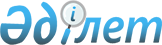 "2019-2021 жылдарға арналған Т. Рысқұлов ауданы ауылдық округтерінің бюджеттері туралы" Т. Рысқұлов аудандық мәслихатының 2018 жылғы 27 желтоқсандағы № 35-4 шешіміне өзгерістер енгізу туралыЖамбыл облысы Т. Рысқұлов аудандық мәслихатының 2019 жылғы 25 қарашадағы № 49-4 шешімі. Жамбыл облысының Әділет департаментінде 2019 жылғы 27 қарашада № 4426 болып тіркелді
      Қазақстан Республикасының 2008 жылғы 4 желтоқсандағы Бюджет кодексінің 109-1 бабына, "Қазақстан Республикасындағы жергілікті мемлекеттік басқару және өзін - өзі басқару туралы" Қазақстан Республикасының 2001 жылғы 23 қаңтардағы Заңының 6 бабына және "2019-2021 жылдарға арналған аудандық бюджет туралы" Т. Рысқұлов аудандық мәслихатының 2018 жылдың 21 желтоқсандағы № 34-5 шешіміне өзгерістер енгізу туралы Т. Рысқұлов аудандық мәслихатының 2019 жылдың 21 қарашадағы № 48-4 шешіміне (нормативтік құқықтық актілерді мемлекеттік тіркеу тізілімінде № 4419 болып тіркелген) сәйкес Т. Рысқұлов аудандық мәслихаты ШЕШІМ ҚАБЫЛДАДЫ:
      1. "2019-2021 жылдарға арналған Т. Рысқұлов ауданы ауылдық округтерінің бюджеттері туралы" Т. Рысқұлов аудандық мәслихатының 2018 жылдың 27 желтоқсандағы № 35-4 шешіміне (нормативтік құқықтық актілерді мемлекеттік тіркеу тізілімінде № 4077 болып тіркелген, 2019 жылдың 17 қаңтарында Қазақстан Республикасы электрондық түрдегі нормативтік құқықтық актілерінің эталондық бақылау банкінде жарияланған) келесі өзгерістер енгізілсін:
      Құлан ауылдық округі бойынша:
      1) тармақшада:
      "627851" сандары "627604" сандарымен ауыстырылсын;
      "538943" сандары "541257" сандарымен ауыстырылсын;
      2) тармақшада:
      "630171" сандары "629924" сандарымен ауыстырылсын.
      Луговой ауылдық округі бойынша:
      1) тармақшада:
      "269025" сандары "264272" сандарымен ауыстырылсын;
      "248608" сандары "243855" сандарымен ауыстырылсын;
      2) тармақшада:
      "271355" сандары "266602" сандарымен ауыстырылсын.
      Ақбұлақ ауылдық округі бойынша:
      1) тармақшада:
      "82500" сандары "84500" сандарымен ауыстырылсын;
      "77274" сандары "79274" сандарымен ауыстырылсын;
      2) тармақшада:
      "84684" сандары "86684" сандарымен ауыстырылсын.
      Абай ауылдық округі бойынша:
      1) тармақшада:
      "42886" сандары "42886" сандарымен ауыстырылсын;
      "39374" сандары "39374" сандарымен ауыстырылсын;
      2) тармақшада:
      "43859" сандары "43859" сандарымен ауыстырылсын.
      Қарақыстақ ауылдық округі бойынша:
      1) тармақшада:
      "145182" сандары "159496" сандарымен ауыстырылсын;
      "139520" сандары "153760" сандарымен ауыстырылсын;
      2) тармақшада:
      "147126" сандары "161440" сандарымен ауыстырылсын.
      Жаңатұрмыс ауылдық округі бойынша:
      1) тармақшада:
      "81470" сандары "91226" сандарымен ауыстырылсын;
      "78421" сандары "87746" сандарымен ауыстырылсын;
      2) тармақшада:
      "82755" сандары "92511" сандарымен ауыстырылсын.
      Көкдөнен ауылдық округі бойынша:
      1) тармақшада:
      "108022" сандары "117565" сандарымен ауыстырылсын;
      "101922" сандары "110740" сандарымен ауыстырылсын;
      2) тармақшада:
      "110330" сандары "119873" сандарымен ауыстырылсын.
      Көгершін ауылдық округі бойынша:
      1) тармақшада:
      "87250" сандары "86816" сандарымен ауыстырылсын;
      "76605" сандары "76237" сандарымен ауыстырылсын;
      2) тармақшада:
      "89359" сандары "88925" сандарымен ауыстырылсын.
      Құмарық ауылдық округі бойынша:
      1) тармақшада:
      "71536" сандары "66943" сандарымен ауыстырылсын;
      "65733" сандары "60621" сандарымен ауыстырылсын;
      2) тармақшада:
      "74189" сандары "69596" сандарымен ауыстырылсын.
      Ақыртөбе ауылдық округі бойынша:
      1) тармақшада:
      "93992" сандары "96841" сандарымен ауыстырылсын;
      "87718" сандары "90521" сандарымен ауыстырылсын;
      2) тармақшада:
      "95761" сандары "98610" сандарымен ауыстырылсын.
      Өрнек ауылдық округі бойынша:
      1) тармақшада:
      "72956" сандары "72956" сандарымен ауыстырылсын;
      "67335" сандары "67308" сандарымен ауыстырылсын;
      2) тармақшада:
      "74281" сандары "74281" сандарымен ауыстырылсын.
      Тереңөзек ауылдық округі бойынша:
      1) тармақшада:
      "92235" сандары "93596" сандарымен ауыстырылсын;
      "88651" сандары "89207" сандарымен ауыстырылсын;
      2) тармақшада:
      "93014" сандары "94375" сандарымен ауыстырылсын.
      2. Аталған шешімнің 1, 2, 3, 4, 5, 6, 7, 8, 9, 10, 11, 12 қосымшалары осы шешімнің 1, 2, 3, 4, 5, 6, 7, 8, 9, 10, 11, 12 қосымшаларына сәйкес жаңа редакцияда мазмұндалсын.
      3. Осы шешімнің орындалуына бақылау және интернет ресурстарында жариялауды аудандық мәслихаттың экономика, қаржы, бюджет және жергілікті өзін-өзі басқару мәселелері жөніндегі тұрақты комиссиясына жүктелсін.
      4. Осы шешім әділет органдарында мемлекеттік тіркеуге алынған күннен бастап күшіне енеді және 2019 жылдың 1 қантарынан бастап қолданылады. Құлан ауылдық округінің 2019 жылға арналған бюджеті Луговой ауылдық округінің 2019 жылға арналған бюджеті Ақбұлақ ауылдық округінің 2019 жылға арналған бюджеті Абай ауылдық округінің 2019 жылға арналған бюджеті Қарақыстақ ауылдық округінің 2019 жылға арналған бюджеті Жаңатұрмыс ауылдық округінің 2019 жылға арналған бюджеті Көкдөнен ауылдық округінің 2019 жылға арналған бюджеті Көгершін ауылдық округінің 2019 жылға арналған бюджеті Құмарық ауылдық округінің 2019 жылға арналған бюджеті Ақыртөбе ауылдық округінің 2019 жылға арналған бюджеті Өрнек ауылдық округінің 2019 жылға арналған бюджеті Тереңөзек ауылдық округінің 2019 жылға арналған бюджеті
					© 2012. Қазақстан Республикасы Әділет министрлігінің «Қазақстан Республикасының Заңнама және құқықтық ақпарат институты» ШЖҚ РМК
				
      Аудандық мәслихат сессиясының төрағасы

С. Бисембаев

      Аудандық мәслихат хатшысы

Т. Джаманбаев
Т. Рысқұлов аудандық мәслихаттың
2019 жылғы 25 қарашадағы
№ 49-4 шешіміне 1 қосымшаТ. Рысқұлов аудандық мәслихаттың
2019 жылғы 27 желтоқсандағы
№ 35-4 шешіміне 1 қосымша
Санаты
Санаты
Санаты
Санаты
Кірістер атауы
сомасы, мың теңге
Сыныбы
Сыныбы
Сыныбы
Сыныбы
сомасы, мың теңге
Ішкі сыныбы
Ішкі сыныбы
Ішкі сыныбы
сомасы, мың теңге
1
2
3
4
4
5
I. КІРІСТЕР
I. КІРІСТЕР
627604
1
Салықтық түсімдер
Салықтық түсімдер
86301
01
Табыс салығы
Табыс салығы
33045
2
Жеке табыс салығы
Жеке табыс салығы
33045
04
Меншікке салынатын салықтар
Меншікке салынатын салықтар
53133
1
Мүлікке салынатын салықтар
Мүлікке салынатын салықтар
885
3
Жер салығы
Жер салығы
1341
4
Көлік құралдарына салынатын салық
Көлік құралдарына салынатын салық
50907
05
Тауарларға, жұмыстарға және қызметтерге салынатын ішкі салықтар
Тауарларға, жұмыстарға және қызметтерге салынатын ішкі салықтар
123
4
Кәсіпкерлік және кәсіби қызметті жүргізгені үшін алынатын алымдар
Кәсіпкерлік және кәсіби қызметті жүргізгені үшін алынатын алымдар
123
2
Салықтық емес түсімдер
Салықтық емес түсімдер
46
01
Мемлекеттік меншіктен түсетін кірістер
Мемлекеттік меншіктен түсетін кірістер
46
5
Мемлекет меншігіндегі мүлікті жалға беруден түсетін кірістер
Мемлекет меншігіндегі мүлікті жалға беруден түсетін кірістер
46
4
Трансферттердің түсімдері
Трансферттердің түсімдері
541257
02
Мемлекеттік басқарудың жоғары тұрған органдарынан түсетін трансферттер
Мемлекеттік басқарудың жоғары тұрған органдарынан түсетін трансферттер
541257
3
Аудандардың (облыстық маңызы бар қаланың) бюджетінен трансферттер
Аудандардың (облыстық маңызы бар қаланың) бюджетінен трансферттер
541257
Шығыстар атауы
Шығыстар атауы
Функционалдық топ
Функционалдық топ
Функционалдық топ
Функционалдық топ
Функционалдық топ
сомасы, мың теңге
Бюджеттік бағдарламалардың әкімшісі
Бюджеттік бағдарламалардың әкімшісі
Бюджеттік бағдарламалардың әкімшісі
Бюджеттік бағдарламалардың әкімшісі
сомасы, мың теңге
Бағдарлама
Бағдарлама
Бағдарлама
сомасы, мың теңге
1
2
3
4
4
5
II. ШЫҒЫНДАР
II. ШЫҒЫНДАР
629924
01
Жалпы сипаттағы мемлекеттік қызметтер
Жалпы сипаттағы мемлекеттік қызметтер
46361
124
Аудандық маңызы бар қала, кент, ауыл, ауылдық округ әкімінің аппараты
Аудандық маңызы бар қала, кент, ауыл, ауылдық округ әкімінің аппараты
46361
001
Аудандық маңызы бар қала, ауыл, кент, ауылдық округ әкімінің қызметін қамтамасыз ету жөніндегі қызметтер
Аудандық маңызы бар қала, ауыл, кент, ауылдық округ әкімінің қызметін қамтамасыз ету жөніндегі қызметтер
46281
022
Мемлекеттік органның күрделі шығыстары
Мемлекеттік органның күрделі шығыстары
80
04
Білім беру
Білім беру
444694
124
Аудандық маңызы бар қала, кент, ауыл, ауылдық округ әкімінің аппараты
Аудандық маңызы бар қала, кент, ауыл, ауылдық округ әкімінің аппараты
444195
004
Мектепке дейінгі тәрбие мен оқыту және мектерке дейін тәрбиелеу және оқыту ұйымдарында медициналық қызмет көрсетуді ұйымдастыру
Мектепке дейінгі тәрбие мен оқыту және мектерке дейін тәрбиелеу және оқыту ұйымдарында медициналық қызмет көрсетуді ұйымдастыру
444195
124
Аудандық маңызы бар қала, кент, ауыл, ауылдық округ әкімінің аппараты
Аудандық маңызы бар қала, кент, ауыл, ауылдық округ әкімінің аппараты
499
005
Ауылдық жерлерде оқушыларды жақын жердегі мектепке дейін тегін алып баруды және одан алып кайтуды ұйымдастыру
Ауылдық жерлерде оқушыларды жақын жердегі мектепке дейін тегін алып баруды және одан алып кайтуды ұйымдастыру
499
07
Тұрғын үй-коммуналдық шаруашылық
Тұрғын үй-коммуналдық шаруашылық
123154
124
Аудандық маңызы бар қала, кент, ауыл, ауылдық округ әкімінің аппараты
Аудандық маңызы бар қала, кент, ауыл, ауылдық округ әкімінің аппараты
52697
014
Елді мекендерді сумен жабдықтауды ұйымдастыру
Елді мекендерді сумен жабдықтауды ұйымдастыру
52697
124
Аудандық маңызы бар қала, кент, ауыл, ауылдық округ әкімінің аппараты
Аудандық маңызы бар қала, кент, ауыл, ауылдық округ әкімінің аппараты
70457
008
Елді мекендердегі көшелерді жарықтандыру
Елді мекендердегі көшелерді жарықтандыру
33474
009
Елді мекендердің санитариясын қамтамасыз ету
Елді мекендердің санитариясын қамтамасыз ету
5945
011
Елді мекендерді абаттандыру мен көгалдандыру
Елді мекендерді абаттандыру мен көгалдандыру
31038
08
Мәдениет, спорт, туризм және ақпараттық кеңістік
Мәдениет, спорт, туризм және ақпараттық кеңістік
0
124
Аудандық маңызы бар қала, кент, ауыл, ауылдық округ әкімінің аппараты
Аудандық маңызы бар қала, кент, ауыл, ауылдық округ әкімінің аппараты
0
006
Жергілікті деңгейде мәдени-демалыс жұмысын қолдау
Жергілікті деңгейде мәдени-демалыс жұмысын қолдау
0
13
Басқалар
Басқалар
14963
124
Аудандық маңызы бар қала, кент, ауыл, ауылдық округ әкімінің аппараты
Аудандық маңызы бар қала, кент, ауыл, ауылдық округ әкімінің аппараты
14963
040
Өңірлерді дамытудың 2020 жылға дейінгі бағдарламасы шеңберінде өңірлерді экономикалық дамытуға жәрдемдесу бойынша шараларды іске асыруға ауылдық елді мекендерді жайластыруды шешуге арналған іс-шараларды іске асыру
Өңірлерді дамытудың 2020 жылға дейінгі бағдарламасы шеңберінде өңірлерді экономикалық дамытуға жәрдемдесу бойынша шараларды іске асыруға ауылдық елді мекендерді жайластыруды шешуге арналған іс-шараларды іске асыру
14963
15
Трансферттер
Трансферттер
752
124
Аудандық маңызы бар қала, кент, ауыл, ауылдық округ әкімінің аппараты
Аудандық маңызы бар қала, кент, ауыл, ауылдық округ әкімінің аппараты
752
051
Заңнаманы өзгертуге байланысты жоғары тұрған бюджеттің шығындарын өтеуге төменгі тұрған бюджеттен ағымдағы нысаналы трансферттер
Заңнаманы өзгертуге байланысты жоғары тұрған бюджеттің шығындарын өтеуге төменгі тұрған бюджеттен ағымдағы нысаналы трансферттер
752
Санаты
Санаты
Атауы
Атауы
сомасы, мың теңге
Сыныбы
Сыныбы
Сыныбы
Сыныбы
сомасы, мың теңге
Ішкі сыныбы
Ішкі сыныбы
Ішкі сыныбы
сомасы, мың теңге
1
2
3
4
4
5
5
Бюджеттік кредиттерді өтеу
Бюджеттік кредиттерді өтеу
0
01
Бюджеттік кредиттерді өтеу
Бюджеттік кредиттерді өтеу
0
1
Мемлекеттік бюджеттен берілген бюджеттік кредиттерді өтеу
Мемлекеттік бюджеттен берілген бюджеттік кредиттерді өтеу
0
2
Пайдаланылмаған бюджеттік кредиттердің сомаларын қайтару
Пайдаланылмаған бюджеттік кредиттердің сомаларын қайтару
0
Фукционалдық топ Атауы
Фукционалдық топ Атауы
Фукционалдық топ Атауы
Фукционалдық топ Атауы
Фукционалдық топ Атауы
сомасы, мың теңге
Бюджеттік бағдарламалардың әкімшісі
Бюджеттік бағдарламалардың әкімшісі
Бюджеттік бағдарламалардың әкімшісі
Бюджеттік бағдарламалардың әкімшісі
сомасы, мың теңге
Бағдарлама
Бағдарлама
Бағдарлама
1
2
3
4
4
5
ІV. Қаржы активтерімен операциялар бойынша сальдо
ІV. Қаржы активтерімен операциялар бойынша сальдо
0
Қаржы активтерін сатып алу
Қаржы активтерін сатып алу
0
Санаты
Санаты
Атауы
Атауы
Атауы
сомасы, мың теңге
Сыныбы
Сыныбы
Сыныбы
Сыныбы
сомасы, мың теңге
Ішкі сыныбы
Ішкі сыныбы
Ішкі сыныбы
1
2
3
4
4
5
6
Мемлекеттік қаржы активтерін сатудан түсетін түсімдер
Мемлекеттік қаржы активтерін сатудан түсетін түсімдер
0
01
Мемлекеттік қаржы активтерін сатудан түсетін түсімдер
Мемлекеттік қаржы активтерін сатудан түсетін түсімдер
0
1
Қаржы активтерін ел ішінде сатудан түсетін түсімдер
Қаржы активтерін ел ішінде сатудан түсетін түсімдер
0
Фукционалдық топ Атауы
Фукционалдық топ Атауы
Фукционалдық топ Атауы
Фукционалдық топ Атауы
Фукционалдық топ Атауы
сомасы, мың теңге
Бюджеттік бағдарламалардың әкімшісі
Бюджеттік бағдарламалардың әкімшісі
Бюджеттік бағдарламалардың әкімшісі
Бюджеттік бағдарламалардың әкімшісі
сомасы, мың теңге
Бағдарлама
Бағдарлама
Бағдарлама
сомасы, мың теңге
1
2
3
4
4
5
V. Бюджет тапшылығы (профициті)
V. Бюджет тапшылығы (профициті)
-2320
VI. Бюджет тапшылығын қаржыландыру (профицитін пайдалану)
VI. Бюджет тапшылығын қаржыландыру (профицитін пайдалану)
2320
Санаты
Санаты
Санаты
Атауы
Атауы
сомасы, мың теңге
Сыныбы
Сыныбы
Сыныбы
Сыныбы
сомасы, мың теңге
Ішкі сыныбы
Ішкі сыныбы
Ішкі сыныбы
1
2
3
4
4
5
7
Қарыздар түсімі
Қарыздар түсімі
0
01
Мемлекеттік ішкі қарыздар
Мемлекеттік ішкі қарыздар
0
2
Қарыз алу келісім-шарттары
Қарыз алу келісім-шарттары
0
Фукционалдық топ Атауы
Фукционалдық топ Атауы
Фукционалдық топ Атауы
Фукционалдық топ Атауы
Фукционалдық топ Атауы
сомасы, мың теңге
Бюджеттік бағдарламалардың әкімшісі
Бюджеттік бағдарламалардың әкімшісі
Бюджеттік бағдарламалардың әкімшісі
Бюджеттік бағдарламалардың әкімшісі
сомасы, мың теңге
Бағдарлама
Бағдарлама
Бағдарлама
сомасы, мың теңге
1
2
3
4
4
5
Қарыздарды өтеу
Қарыздарды өтеу
0
16
Қарыздарды өтеу
Қарыздарды өтеу
0
8
Бюджет қаражатының пайдаланылатын қалдықтары
Бюджет қаражатының пайдаланылатын қалдықтары
2320
01
Бюджет қаражаты қалдықтары
Бюджет қаражаты қалдықтары
2320
1
Бюджет қаражатының бос қалдықтары
Бюджет қаражатының бос қалдықтары
2320Т. Рысқұлов аудандық мәслихаттың
2019 жылғы 25 қарашадағы
№ 49-4 шешіміне 2 қосымшаТ. Рысқұлов аудандық мәслихаттың
2019 жылғы 27 желтоқсандағы
№ 35-4 шешіміне 2 қосымша
Санаты
Санаты
Кірістер атауы
сомасы, мың теңге
Сыныбы
Сыныбы
Сыныбы
Сыныбы
сомасы, мың теңге
Ішкі сыныбы
Ішкі сыныбы
Ішкі сыныбы
Ішкі сыныбы
сомасы, мың теңге
1
2
3
4
4
5
I. КІРІСТЕР
I. КІРІСТЕР
264272
1
Салықтық түсімдер
Салықтық түсімдер
20404
01
Табыс салығы
Табыс салығы
4579
2
Жеке табыс салығы
Жеке табыс салығы
4579
04
Меншікке салынатын салықтар
Меншікке салынатын салықтар
15825
1
Мүлікке салынатын салықтар
Мүлікке салынатын салықтар
419
3
Жер салығы
Жер салығы
599
4
Көлік құралдарына салынатын салық
Көлік құралдарына салынатын салық
14807
2
Салықтық емес түсімдер
Салықтық емес түсімдер
13
01
Мемлекеттік меншіктен түсетін кірістер
Мемлекеттік меншіктен түсетін кірістер
0
5
Мемлекет меншігіндегі мүлікті жалға беруден түсетін кірістер
Мемлекет меншігіндегі мүлікті жалға беруден түсетін кірістер
0
04
Мемлекеттік бюджеттен қаржыландырылатын, сондай-ақ Қазақстан Республикасы Ұлттық Банкінің бюджетінен (шығыстар сметасынан) ұсталатын және қаржыландырылатын мемлекеттік мекемелер салатын айыппұлдар, өсімпұлдар, санкциялар, өндіріп алулар
Мемлекеттік бюджеттен қаржыландырылатын, сондай-ақ Қазақстан Республикасы Ұлттық Банкінің бюджетінен (шығыстар сметасынан) ұсталатын және қаржыландырылатын мемлекеттік мекемелер салатын айыппұлдар, өсімпұлдар, санкциялар, өндіріп алулар
13
1
Мұнай секторы ұйымдарынан түсетін түсімдерді қоспағанда, мемлекеттік бюджеттен қаржыландырылатын, сондай-ақ Қазақстан Республикасы Ұлттық Банкінің бюджетінен (шығыстар сметасынан) ұсталатын және қаржыландырылатын мемлекеттік мекемелер салатын айыппұлдар, өсімпұлдар, санкциялар, өндіріп алулар
Мұнай секторы ұйымдарынан түсетін түсімдерді қоспағанда, мемлекеттік бюджеттен қаржыландырылатын, сондай-ақ Қазақстан Республикасы Ұлттық Банкінің бюджетінен (шығыстар сметасынан) ұсталатын және қаржыландырылатын мемлекеттік мекемелер салатын айыппұлдар, өсімпұлдар, санкциялар, өндіріп алулар
13
4
Трансферттердің түсімдері
Трансферттердің түсімдері
243855
02
Мемлекеттік басқарудың жоғары тұрған органдарынан түсетін трансферттер
Мемлекеттік басқарудың жоғары тұрған органдарынан түсетін трансферттер
243855
3
Аудандардың (облыстық маңызы бар қаланың) бюджетінен трансферттер
Аудандардың (облыстық маңызы бар қаланың) бюджетінен трансферттер
243855
Шығыстар атауы
Шығыстар атауы
Функционалдық топ
Функционалдық топ
Функционалдық топ
Функционалдық топ
Функционалдық топ
сомасы, мың теңге
Бюджеттік бағдарламалардың әкімшісі
Бюджеттік бағдарламалардың әкімшісі
Бюджеттік бағдарламалардың әкімшісі
Бюджеттік бағдарламалардың әкімшісі
сомасы, мың теңге
Бағдарлама
Бағдарлама
Бағдарлама
сомасы, мың теңге
1
2
3
4
4
5
II. ШЫҒЫНДАР
II. ШЫҒЫНДАР
266602
01
Жалпы сипаттағы мемлекеттік қызметтер
Жалпы сипаттағы мемлекеттік қызметтер
44815
124
Аудандық маңызы бар қала, кент, ауыл, ауылдық округ әкімінің аппараты
Аудандық маңызы бар қала, кент, ауыл, ауылдық округ әкімінің аппараты
44815
001
Аудандық маңызы бар қала, ауыл, кент, ауылдық округ әкімінің қызметін қамтамасыз ету жөніндегі қызметтер
Аудандық маңызы бар қала, ауыл, кент, ауылдық округ әкімінің қызметін қамтамасыз ету жөніндегі қызметтер
44451
022
Мемлекеттік органның күрделі шығыстары
Мемлекеттік органның күрделі шығыстары
364
04
Білім беру
Білім беру
179723
124
Аудандық маңызы бар қала, кент, ауыл, ауылдық округ әкімінің аппараты
Аудандық маңызы бар қала, кент, ауыл, ауылдық округ әкімінің аппараты
179723
004
Мектепке дейінгі тәрбие мен оқыту және мектерке дейін тәрбиелеу және оқыту ұйымдарында медициналық қызмет көрсетуді ұйымдастыру
Мектепке дейінгі тәрбие мен оқыту және мектерке дейін тәрбиелеу және оқыту ұйымдарында медициналық қызмет көрсетуді ұйымдастыру
179723
07
Тұрғын үй-коммуналдық шаруашылық
Тұрғын үй-коммуналдық шаруашылық
31337
124
Аудандық маңызы бар қала, кент, ауыл, ауылдық округ әкімінің аппараты
Аудандық маңызы бар қала, кент, ауыл, ауылдық округ әкімінің аппараты
9497
014
Елді мекендерді сумен жабдықтауды ұйымдастыру
Елді мекендерді сумен жабдықтауды ұйымдастыру
9497
124
Аудандық маңызы бар қала, кент, ауыл, ауылдық округ әкімінің аппараты
Аудандық маңызы бар қала, кент, ауыл, ауылдық округ әкімінің аппараты
21840
008
Елді мекендердегі көшелерді жарықтандыру
Елді мекендердегі көшелерді жарықтандыру
8716
009
Елді мекендердің санитариясын қамтамасыз ету
Елді мекендердің санитариясын қамтамасыз ету
355
011
Елді мекендерді абаттандыру мен көгалдандыру
Елді мекендерді абаттандыру мен көгалдандыру
12769
08
Мәдениет, спорт, туризм және ақпараттық кеңістік
Мәдениет, спорт, туризм және ақпараттық кеңістік
0
124
Аудандық маңызы бар қала, кент, ауыл, ауылдық округ әкімінің аппараты
Аудандық маңызы бар қала, кент, ауыл, ауылдық округ әкімінің аппараты
0
006
Жергілікті деңгейде мәдени-демалыс жұмысын қолдау
Жергілікті деңгейде мәдени-демалыс жұмысын қолдау
0
13
Басқалар
Басқалар
9479
124
Аудандық маңызы бар қала, кент, ауыл, ауылдық округ әкімінің аппараты
Аудандық маңызы бар қала, кент, ауыл, ауылдық округ әкімінің аппараты
9479
040
Өңірлерді дамытудың 2020 жылға дейінгі бағдарламасы шеңберінде өңірлерді экономикалық дамытуға жәрдемдесу бойынша шараларды іске асыруға ауылдық елді мекендерді жайластыруды шешуге арналған іс-шараларды іске асыру
Өңірлерді дамытудың 2020 жылға дейінгі бағдарламасы шеңберінде өңірлерді экономикалық дамытуға жәрдемдесу бойынша шараларды іске асыруға ауылдық елді мекендерді жайластыруды шешуге арналған іс-шараларды іске асыру
9479
15
Трансферттер
Трансферттер
1248
124
Аудандық маңызы бар қала, кент, ауыл, ауылдық округ әкімінің аппараты
Аудандық маңызы бар қала, кент, ауыл, ауылдық округ әкімінің аппараты
1248
051
Заңнаманы өзгертуге байланысты жоғары тұрған бюджеттің шығындарын өтеуге төменгі тұрған бюджеттен ағымдағы нысаналы трансферттер
Заңнаманы өзгертуге байланысты жоғары тұрған бюджеттің шығындарын өтеуге төменгі тұрған бюджеттен ағымдағы нысаналы трансферттер
1248
Санаты
Санаты
Атауы
Атауы
сомасы, мың теңге
Сыныбы
Сыныбы
Сыныбы
Сыныбы
сомасы, мың теңге
Ішкі сыныбы
Ішкі сыныбы
Ішкі сыныбы
сомасы, мың теңге
1
2
3
4
4
5
5
Бюджеттік кредиттерді өтеу
Бюджеттік кредиттерді өтеу
0
01
Бюджеттік кредиттерді өтеу
Бюджеттік кредиттерді өтеу
0
1
Мемлекеттік бюджеттен берілген бюджеттік кредиттерді өтеу
Мемлекеттік бюджеттен берілген бюджеттік кредиттерді өтеу
0
2
Пайдаланылмаған бюджеттік кредиттердің сомаларын қайтару
Пайдаланылмаған бюджеттік кредиттердің сомаларын қайтару
0
Фукционалдық топ Атауы
Фукционалдық топ Атауы
Фукционалдық топ Атауы
Фукционалдық топ Атауы
Фукционалдық топ Атауы
сомасы, мың теңге
Бюджеттік бағдарламалардың әкімшісі
Бюджеттік бағдарламалардың әкімшісі
Бюджеттік бағдарламалардың әкімшісі
Бюджеттік бағдарламалардың әкімшісі
сомасы, мың теңге
Бағдарлама
Бағдарлама
Бағдарлама
сомасы, мың теңге
1
2
3
4
4
5
ІV. Қаржы активтерімен операциялар бойынша сальдо
ІV. Қаржы активтерімен операциялар бойынша сальдо
0
Қаржы активтерін сатып алу
Қаржы активтерін сатып алу
0
Санаты
Санаты
Атауы
Атауы
сомасы, мың теңге
Сыныбы
Сыныбы
Сыныбы
Сыныбы
сомасы, мың теңге
Ішкі сыныбы
Ішкі сыныбы
Ішкі сыныбы
сомасы, мың теңге
1
2
3
4
4
5
6
Мемлекеттік қаржы активтерін сатудан түсетін түсімдер
Мемлекеттік қаржы активтерін сатудан түсетін түсімдер
0
01
Мемлекеттік қаржы активтерін сатудан түсетін түсімдер
Мемлекеттік қаржы активтерін сатудан түсетін түсімдер
0
1
Қаржы активтерін ел ішінде сатудан түсетін түсімдер
Қаржы активтерін ел ішінде сатудан түсетін түсімдер
0
Фукционалдық топ Атауы
Фукционалдық топ Атауы
Фукционалдық топ Атауы
Фукционалдық топ Атауы
Фукционалдық топ Атауы
сомасы, мың теңге
Бюджеттік бағдарламалардың әкімшісі
Бюджеттік бағдарламалардың әкімшісі
Бюджеттік бағдарламалардың әкімшісі
Бюджеттік бағдарламалардың әкімшісі
сомасы, мың теңге
Бағдарлама
Бағдарлама
Бағдарлама
сомасы, мың теңге
1
2
3
4
4
5
V. Бюджет тапшылығы (профициті)
V. Бюджет тапшылығы (профициті)
-2330
VI. Бюджет тапшылығын қаржыландыру (профицитін пайдалану)
VI. Бюджет тапшылығын қаржыландыру (профицитін пайдалану)
2330
Санаты
Санаты
Атауы
Атауы
сомасы, мың теңге
Сыныбы
Сыныбы
Сыныбы
Сыныбы
сомасы, мың теңге
Ішкі сыныбы
Ішкі сыныбы
Ішкі сыныбы
1
2
3
4
4
5
7
Қарыздар түсімі
Қарыздар түсімі
0
01
Мемлекеттік ішкі қарыздар
Мемлекеттік ішкі қарыздар
0
2
Қарыз алу келісім-шарттары
Қарыз алу келісім-шарттары
0
Фукционалдық топ Атауы
Фукционалдық топ Атауы
Фукционалдық топ Атауы
Фукционалдық топ Атауы
Фукционалдық топ Атауы
сомасы, мың теңге
Бюджеттік бағдарламалардың әкімшісі
Бюджеттік бағдарламалардың әкімшісі
Бюджеттік бағдарламалардың әкімшісі
Бюджеттік бағдарламалардың әкімшісі
сомасы, мың теңге
Бағдарлама
Бағдарлама
Бағдарлама
сомасы, мың теңге
1
2
3
4
4
5
Қарыздарды өтеу
Қарыздарды өтеу
0
16
Қарыздарды өтеу
Қарыздарды өтеу
0
8
Бюджет қаражатының пайдаланылатын қалдықтары
Бюджет қаражатының пайдаланылатын қалдықтары
2330
01
Бюджет қаражаты қалдықтары
Бюджет қаражаты қалдықтары
2330
1
Бюджет қаражатының бос қалдықтары
Бюджет қаражатының бос қалдықтары
2330Т. Рысқұлов аудандық мәслихаттың
2019 жылғы 25 қарашадағы
№ 49-4 шешіміне 3 қосымшаТ. Рысқұлов аудандық мәслихаттың
2019 жылғы 27 желтоқсандағы
№ 35-4 шешіміне 3 қосымша
Санаты
Санаты
Санаты
Кірістер атауы
сомасы, мың теңге
Сыныбы
Сыныбы
Сыныбы
Сыныбы
сомасы, мың теңге
Ішкі сыныбы
Ішкі сыныбы
Ішкі сыныбы
сомасы, мың теңге
1
2
3
4
4
5
I. КІРІСТЕР
I. КІРІСТЕР
84500
1
Салықтық түсімдер
Салықтық түсімдер
5226
01
Табыс салығы
Табыс салығы
700
2
Жеке табыс салығы
Жеке табыс салығы
700
04
Меншікке салынатын салықтар
Меншікке салынатын салықтар
4526
1
Мүлікке салынатын салықтар
Мүлікке салынатын салықтар
125
3
Жер салығы
Жер салығы
288
4
Көлік құралдарына салынатын салық
Көлік құралдарына салынатын салық
4113
2
Салықтық емес түсімдер
Салықтық емес түсімдер
0
04
Мемлекеттік бюджеттен қаржыландырылатын, сондай-ақ Қазақстан Республикасы Ұлттық Банкінің бюджетінен (шығыстар сметасынан) ұсталатын және қаржыландырылатын мемлекеттік мекемелер салатын айыппұлдар, өсімпұлдар, санкциялар, өндіріп алулар
Мемлекеттік бюджеттен қаржыландырылатын, сондай-ақ Қазақстан Республикасы Ұлттық Банкінің бюджетінен (шығыстар сметасынан) ұсталатын және қаржыландырылатын мемлекеттік мекемелер салатын айыппұлдар, өсімпұлдар, санкциялар, өндіріп алулар
0
1
Мұнай секторы ұйымдарынан түсетін түсімдерді қоспағанда, мемлекеттік бюджеттен қаржыландырылатын, сондай-ақ Қазақстан Республикасы Ұлттық Банкінің бюджетінен (шығыстар сметасынан) ұсталатын және қаржыландырылатын мемлекеттік мекемелер салатын айыппұлдар, өсімпұлдар, санкциялар, өндіріп алулар
Мұнай секторы ұйымдарынан түсетін түсімдерді қоспағанда, мемлекеттік бюджеттен қаржыландырылатын, сондай-ақ Қазақстан Республикасы Ұлттық Банкінің бюджетінен (шығыстар сметасынан) ұсталатын және қаржыландырылатын мемлекеттік мекемелер салатын айыппұлдар, өсімпұлдар, санкциялар, өндіріп алулар
0
4
Трансферттердің түсімдері
Трансферттердің түсімдері
79274
02
Мемлекеттік басқарудың жоғары тұрған органдарынан түсетін трансферттер
Мемлекеттік басқарудың жоғары тұрған органдарынан түсетін трансферттер
79274
3
Аудандардың (облыстық маңызы бар қаланың) бюджетінен трансферттер
Аудандардың (облыстық маңызы бар қаланың) бюджетінен трансферттер
79274
Шығыстар атауы
Шығыстар атауы
Функционалдық топ
Функционалдық топ
Функционалдық топ
Функционалдық топ
Функционалдық топ
сомасы, мың теңге
Бюджеттік бағдарламалардың әкімшісі
Бюджеттік бағдарламалардың әкімшісі
Бюджеттік бағдарламалардың әкімшісі
Бюджеттік бағдарламалардың әкімшісі
сомасы, мың теңге
Бағдарлама
Бағдарлама
Бағдарлама
сомасы, мың теңге
1
2
3
4
4
5
II. ШЫҒЫНДАР
II. ШЫҒЫНДАР
86684
01
Жалпы сипаттағы мемлекеттік қызметтер
Жалпы сипаттағы мемлекеттік қызметтер
28287
124
Аудандық маңызы бар қала, кент, ауыл, ауылдық округ әкімінің аппараты
Аудандық маңызы бар қала, кент, ауыл, ауылдық округ әкімінің аппараты
28287
001
Аудандық маңызы бар қала, ауыл, кент, ауылдық округ әкімінің қызметін қамтамасыз ету жөніндегі қызметтер
Аудандық маңызы бар қала, ауыл, кент, ауылдық округ әкімінің қызметін қамтамасыз ету жөніндегі қызметтер
28150
022
Мемлекеттік органның күрделі шығыстары
Мемлекеттік органның күрделі шығыстары
137
04
Білім беру
Білім беру
47535
124
Аудандық маңызы бар қала, кент, ауыл, ауылдық округ әкімінің аппараты
Аудандық маңызы бар қала, кент, ауыл, ауылдық округ әкімінің аппараты
44235
004
Мектепке дейінгі тәрбие мен оқыту және мектерке дейін тәрбиелеу және оқыту ұйымдарында медициналық қызмет көрсетуді ұйымдастыру
Мектепке дейінгі тәрбие мен оқыту және мектерке дейін тәрбиелеу және оқыту ұйымдарында медициналық қызмет көрсетуді ұйымдастыру
44235
124
Аудандық маңызы бар қала, кент, ауыл, ауылдық округ әкімінің аппараты
Аудандық маңызы бар қала, кент, ауыл, ауылдық округ әкімінің аппараты
3300
005
Ауылдық жерлерде оқушыларды жақын жердегі мектепке дейін тегін алып баруды және одан алып кайтуды ұйымдастыру
Ауылдық жерлерде оқушыларды жақын жердегі мектепке дейін тегін алып баруды және одан алып кайтуды ұйымдастыру
3300
07
Тұрғын үй-коммуналдық шаруашылық
Тұрғын үй-коммуналдық шаруашылық
5240
124
Аудандық маңызы бар қала, кент, ауыл, ауылдық округ әкімінің аппараты
Аудандық маңызы бар қала, кент, ауыл, ауылдық округ әкімінің аппараты
2687
014
Елді мекендерді сумен жабдықтауды ұйымдастыру
Елді мекендерді сумен жабдықтауды ұйымдастыру
2687
124
Аудандық маңызы бар қала, кент, ауыл, ауылдық округ әкімінің аппараты
Аудандық маңызы бар қала, кент, ауыл, ауылдық округ әкімінің аппараты
2553
008
Елді мекендердегі көшелерді жарықтандыру
Елді мекендердегі көшелерді жарықтандыру
1823
009
Елді мекендердің санитариясын қамтамасыз ету
Елді мекендердің санитариясын қамтамасыз ету
250
011
Елді мекендерді абаттандыру мен көгалдандыру
Елді мекендерді абаттандыру мен көгалдандыру
480
08
Мәдениет, спорт, туризм және ақпараттық кеңістік
Мәдениет, спорт, туризм және ақпараттық кеңістік
0
124
Аудандық маңызы бар қала, кент, ауыл, ауылдық округ әкімінің аппараты
Аудандық маңызы бар қала, кент, ауыл, ауылдық округ әкімінің аппараты
0
006
Жергілікті деңгейде мәдени-демалыс жұмысын қолдау
Жергілікті деңгейде мәдени-демалыс жұмысын қолдау
0
13
Басқалар
Басқалар
3104
124
Аудандық маңызы бар қала, кент, ауыл, ауылдық округ әкімінің аппараты
Аудандық маңызы бар қала, кент, ауыл, ауылдық округ әкімінің аппараты
3104
040
Өңірлерді дамытудың 2020 жылға дейінгі бағдарламасы шеңберінде өңірлерді экономикалық дамытуға жәрдемдесу бойынша шараларды іске асыруға ауылдық елді мекендерді жайластыруды шешуге арналған іс-шараларды іске асыру
Өңірлерді дамытудың 2020 жылға дейінгі бағдарламасы шеңберінде өңірлерді экономикалық дамытуға жәрдемдесу бойынша шараларды іске асыруға ауылдық елді мекендерді жайластыруды шешуге арналған іс-шараларды іске асыру
3104
15
Трансферттер
Трансферттер
2518
124
Аудандық маңызы бар қала, кент, ауыл, ауылдық округ әкімінің аппараты
Аудандық маңызы бар қала, кент, ауыл, ауылдық округ әкімінің аппараты
2518
051
Заңнаманы өзгертуге байланысты жоғары тұрған бюджеттің шығындарын өтеуге төменгі тұрған бюджеттен ағымдағы нысаналы трансферттер
Заңнаманы өзгертуге байланысты жоғары тұрған бюджеттің шығындарын өтеуге төменгі тұрған бюджеттен ағымдағы нысаналы трансферттер
2518
Санаты
Санаты
Атауы
Атауы
сомасы, мың теңге
Сыныбы
Сыныбы
Сыныбы
Сыныбы
сомасы, мың теңге
Ішкі сыныбы
Ішкі сыныбы
Ішкі сыныбы
сомасы, мың теңге
1
2
3
4
4
5
5
Бюджеттік кредиттерді өтеу
Бюджеттік кредиттерді өтеу
0
01
Бюджеттік кредиттерді өтеу
Бюджеттік кредиттерді өтеу
0
1
Мемлекеттік бюджеттен берілген бюджеттік кредиттерді өтеу
Мемлекеттік бюджеттен берілген бюджеттік кредиттерді өтеу
0
2
Пайдаланылмаған бюджеттік кредиттердің сомаларын қайтару
Пайдаланылмаған бюджеттік кредиттердің сомаларын қайтару
0
Фукционалдық топ Атауы
Фукционалдық топ Атауы
Фукционалдық топ Атауы
Фукционалдық топ Атауы
Фукционалдық топ Атауы
сомасы, мың теңге
Бюджеттік бағдарламалардың әкімшісі
Бюджеттік бағдарламалардың әкімшісі
Бюджеттік бағдарламалардың әкімшісі
Бюджеттік бағдарламалардың әкімшісі
сомасы, мың теңге
Бағдарлама
Бағдарлама
Бағдарлама
сомасы, мың теңге
1
2
3
4
4
5
ІV. Қаржы активтерімен операциялар бойынша сальдо
ІV. Қаржы активтерімен операциялар бойынша сальдо
0
Қаржы активтерін сатып алу
Қаржы активтерін сатып алу
0
Санаты
Санаты
Атауы
Атауы
сомасы, мың теңге
Сыныбы
Сыныбы
Сыныбы
Сыныбы
сомасы, мың теңге
Ішкі сыныбы
Ішкі сыныбы
Ішкі сыныбы
сомасы, мың теңге
1
2
3
4
4
5
6
Мемлекеттік қаржы активтерін сатудан түсетін түсімдер
Мемлекеттік қаржы активтерін сатудан түсетін түсімдер
0
01
Мемлекеттік қаржы активтерін сатудан түсетін түсімдер
Мемлекеттік қаржы активтерін сатудан түсетін түсімдер
0
1
Қаржы активтерін ел ішінде сатудан түсетін түсімдер
Қаржы активтерін ел ішінде сатудан түсетін түсімдер
0
Фукционалдық топ Атауы
Фукционалдық топ Атауы
Фукционалдық топ Атауы
Фукционалдық топ Атауы
Фукционалдық топ Атауы
сомасы, мың теңге
Бюджеттік бағдарламалардың әкімшісі
Бюджеттік бағдарламалардың әкімшісі
Бюджеттік бағдарламалардың әкімшісі
Бюджеттік бағдарламалардың әкімшісі
сомасы, мың теңге
Бағдарлама
Бағдарлама
Бағдарлама
сомасы, мың теңге
1
2
3
4
4
5
V. Бюджет тапшылығы (профициті)
V. Бюджет тапшылығы (профициті)
-2184
VI. Бюджет тапшылығын қаржыландыру (профицитін пайдалану)
VI. Бюджет тапшылығын қаржыландыру (профицитін пайдалану)
2184
Санаты
Санаты
Атауы
Атауы
сомасы, мың теңге
Сыныбы
Сыныбы
Сыныбы
Сыныбы
сомасы, мың теңге
Ішкі сыныбы
Ішкі сыныбы
Ішкі сыныбы
1
2
3
4
4
5
7
Қарыздар түсімі
Қарыздар түсімі
0
01
Мемлекеттік ішкі қарыздар
Мемлекеттік ішкі қарыздар
0
2
Қарыз алу келісім-шарттары
Қарыз алу келісім-шарттары
0
Фукционалдық топ Атауы
Фукционалдық топ Атауы
Фукционалдық топ Атауы
Фукционалдық топ Атауы
Фукционалдық топ Атауы
сомасы, мың теңге
Бюджеттік бағдарламалардың әкімшісі
Бюджеттік бағдарламалардың әкімшісі
Бюджеттік бағдарламалардың әкімшісі
Бюджеттік бағдарламалардың әкімшісі
сомасы, мың теңге
Бағдарлама
Бағдарлама
Бағдарлама
сомасы, мың теңге
1
2
3
4
4
5
Қарыздарды өтеу
Қарыздарды өтеу
0
16
Қарыздарды өтеу
Қарыздарды өтеу
0
8
Бюджет қаражатының пайдаланылатын қалдықтары
Бюджет қаражатының пайдаланылатын қалдықтары
2184
01
Бюджет қаражаты қалдықтары
Бюджет қаражаты қалдықтары
2184
1
Бюджет қаражатының бос қалдықтары
Бюджет қаражатының бос қалдықтары
2184Т. Рысқұлов аудандық мәслихаттың
2019 жылғы 25 қарашадағы
№ 49-4 шешіміне 4 қосымшаТ. Рысқұлов аудандық мәслихаттың
2019 жылғы 27 желтоқсандағы
№ 35-4 шешіміне 4 қосымша
Санаты
Санаты
Санаты
Кірістер атауы
сомасы, мың теңге
Сыныбы
Сыныбы
Сыныбы
Сыныбы
Сыныбы
сомасы, мың теңге
Ішкі сыныбы
Ішкі сыныбы
Ішкі сыныбы
Ішкі сыныбы
сомасы, мың теңге
1
2
3
4
4
4
5
I. КІРІСТЕР
I. КІРІСТЕР
I. КІРІСТЕР
42886
1
Салықтық түсімдер
Салықтық түсімдер
Салықтық түсімдер
3512
01
Табыс салығы
Табыс салығы
Табыс салығы
415
2
Жеке табыс салығы
Жеке табыс салығы
Жеке табыс салығы
415
04
Меншікке салынатын салықтар
Меншікке салынатын салықтар
Меншікке салынатын салықтар
3097
1
Мүлікке салынатын салықтар
Мүлікке салынатын салықтар
Мүлікке салынатын салықтар
82
3
Жер салығы
Жер салығы
Жер салығы
215
4
Көлік құралдарына салынатын салық
Көлік құралдарына салынатын салық
Көлік құралдарына салынатын салық
2800
4
Трансферттердің түсімдері
Трансферттердің түсімдері
Трансферттердің түсімдері
39374
02
Мемлекеттік басқарудың жоғары тұрған органдарынан түсетін трансферттер
Мемлекеттік басқарудың жоғары тұрған органдарынан түсетін трансферттер
Мемлекеттік басқарудың жоғары тұрған органдарынан түсетін трансферттер
39374
3
Аудандардың (облыстық маңызы бар қаланың) бюджетінен трансферттер
Аудандардың (облыстық маңызы бар қаланың) бюджетінен трансферттер
Аудандардың (облыстық маңызы бар қаланың) бюджетінен трансферттер
39374
Шығыстар атауы
Шығыстар атауы
Шығыстар атауы
Функционалдық топ
Функционалдық топ
Функционалдық топ
Функционалдық топ
Функционалдық топ
Функционалдық топ
сомасы, мың теңге
Бюджеттік бағдарламалардың әкімшісі
Бюджеттік бағдарламалардың әкімшісі
Бюджеттік бағдарламалардың әкімшісі
Бюджеттік бағдарламалардың әкімшісі
Бюджеттік бағдарламалардың әкімшісі
сомасы, мың теңге
Бағдарлама
Бағдарлама
Бағдарлама
Бағдарлама
сомасы, мың теңге
1
2
3
4
4
4
5
II. ШЫҒЫНДАР
II. ШЫҒЫНДАР
II. ШЫҒЫНДАР
43859
01
Жалпы сипаттағы мемлекеттік қызметтер
Жалпы сипаттағы мемлекеттік қызметтер
Жалпы сипаттағы мемлекеттік қызметтер
33395
124
Аудандық маңызы бар қала, кент, ауыл, ауылдық округ әкімінің аппараты
Аудандық маңызы бар қала, кент, ауыл, ауылдық округ әкімінің аппараты
Аудандық маңызы бар қала, кент, ауыл, ауылдық округ әкімінің аппараты
33395
001
Аудандық маңызы бар қала, ауыл, кент, ауылдық округ әкімінің қызметін қамтамасыз ету жөніндегі қызметтер
Аудандық маңызы бар қала, ауыл, кент, ауылдық округ әкімінің қызметін қамтамасыз ету жөніндегі қызметтер
Аудандық маңызы бар қала, ауыл, кент, ауылдық округ әкімінің қызметін қамтамасыз ету жөніндегі қызметтер
29709
022
Мемлекеттік органның күрделі шығыстары
Мемлекеттік органның күрделі шығыстары
Мемлекеттік органның күрделі шығыстары
3686
07
Тұрғын үй-коммуналдық шаруашылық
Тұрғын үй-коммуналдық шаруашылық
Тұрғын үй-коммуналдық шаруашылық
7179
124
Аудандық маңызы бар қала, кент, ауыл, ауылдық округ әкімінің аппараты
Аудандық маңызы бар қала, кент, ауыл, ауылдық округ әкімінің аппараты
Аудандық маңызы бар қала, кент, ауыл, ауылдық округ әкімінің аппараты
2659
014
Елді мекендерді сумен жабдықтауды ұйымдастыру
Елді мекендерді сумен жабдықтауды ұйымдастыру
Елді мекендерді сумен жабдықтауды ұйымдастыру
2659
124
Аудандық маңызы бар қала, кент, ауыл, ауылдық округ әкімінің аппараты
Аудандық маңызы бар қала, кент, ауыл, ауылдық округ әкімінің аппараты
Аудандық маңызы бар қала, кент, ауыл, ауылдық округ әкімінің аппараты
4520
008
Елді мекендердегі көшелерді жарықтандыру
Елді мекендердегі көшелерді жарықтандыру
Елді мекендердегі көшелерді жарықтандыру
1800
009
Елді мекендердің санитариясын қамтамасыз ету
Елді мекендердің санитариясын қамтамасыз ету
Елді мекендердің санитариясын қамтамасыз ету
240
011
Елді мекендерді абаттандыру мен көгалдандыру
Елді мекендерді абаттандыру мен көгалдандыру
Елді мекендерді абаттандыру мен көгалдандыру
2480
08
Мәдениет, спорт, туризм және ақпараттық кеңістік
Мәдениет, спорт, туризм және ақпараттық кеңістік
Мәдениет, спорт, туризм және ақпараттық кеңістік
0
124
Аудандық маңызы бар қала, кент, ауыл, ауылдық округ әкімінің аппараты
Аудандық маңызы бар қала, кент, ауыл, ауылдық округ әкімінің аппараты
Аудандық маңызы бар қала, кент, ауыл, ауылдық округ әкімінің аппараты
0
006
Жергілікті деңгейде мәдени-демалыс жұмысын қолдау
Жергілікті деңгейде мәдени-демалыс жұмысын қолдау
Жергілікті деңгейде мәдени-демалыс жұмысын қолдау
0
13
Басқалар
Басқалар
Басқалар
1723
124
Аудандық маңызы бар қала, кент, ауыл, ауылдық округ әкімінің аппараты
Аудандық маңызы бар қала, кент, ауыл, ауылдық округ әкімінің аппараты
Аудандық маңызы бар қала, кент, ауыл, ауылдық округ әкімінің аппараты
1723
040
Өңірлерді дамытудың 2020 жылға дейінгі бағдарламасы шеңберінде өңірлерді экономикалық дамытуға жәрдемдесу бойынша шараларды іске асыруға ауылдық елді мекендерді жайластыруды шешуге арналған іс-шараларды іске асыру
Өңірлерді дамытудың 2020 жылға дейінгі бағдарламасы шеңберінде өңірлерді экономикалық дамытуға жәрдемдесу бойынша шараларды іске асыруға ауылдық елді мекендерді жайластыруды шешуге арналған іс-шараларды іске асыру
Өңірлерді дамытудың 2020 жылға дейінгі бағдарламасы шеңберінде өңірлерді экономикалық дамытуға жәрдемдесу бойынша шараларды іске асыруға ауылдық елді мекендерді жайластыруды шешуге арналған іс-шараларды іске асыру
1723
15
Трансферттер
Трансферттер
Трансферттер
1562
124
Аудандық маңызы бар қала, кент, ауыл, ауылдық округ әкімінің аппараты
Аудандық маңызы бар қала, кент, ауыл, ауылдық округ әкімінің аппараты
Аудандық маңызы бар қала, кент, ауыл, ауылдық округ әкімінің аппараты
1562
051
Заңнаманы өзгертуге байланысты жоғары тұрған бюджеттің шығындарын өтеуге төменгі тұрған бюджеттен ағымдағы нысаналы трансферттер
Заңнаманы өзгертуге байланысты жоғары тұрған бюджеттің шығындарын өтеуге төменгі тұрған бюджеттен ағымдағы нысаналы трансферттер
Заңнаманы өзгертуге байланысты жоғары тұрған бюджеттің шығындарын өтеуге төменгі тұрған бюджеттен ағымдағы нысаналы трансферттер
1562
Санаты
Санаты
Атауы
Атауы
Атауы
сомасы, мың теңге
Сыныбы
Сыныбы
Сыныбы
Сыныбы
Сыныбы
сомасы, мың теңге
Ішкі сыныбы
Ішкі сыныбы
Ішкі сыныбы
Ішкі сыныбы
сомасы, мың теңге
1
2
3
4
4
4
5
5
Бюджеттік кредиттерді өтеу
Бюджеттік кредиттерді өтеу
Бюджеттік кредиттерді өтеу
0
01
Бюджеттік кредиттерді өтеу
Бюджеттік кредиттерді өтеу
Бюджеттік кредиттерді өтеу
0
1
Мемлекеттік бюджеттен берілген бюджеттік кредиттерді өтеу
Мемлекеттік бюджеттен берілген бюджеттік кредиттерді өтеу
Мемлекеттік бюджеттен берілген бюджеттік кредиттерді өтеу
0
2
Пайдаланылмаған бюджеттік кредиттердің сомаларын қайтару
Пайдаланылмаған бюджеттік кредиттердің сомаларын қайтару
Пайдаланылмаған бюджеттік кредиттердің сомаларын қайтару
0
Фукционалдық топ Атауы
Фукционалдық топ Атауы
Фукционалдық топ Атауы
Фукционалдық топ Атауы
Фукционалдық топ Атауы
Фукционалдық топ Атауы
сомасы, мың теңге
Бюджеттік бағдарламалардың әкімшісі
Бюджеттік бағдарламалардың әкімшісі
Бюджеттік бағдарламалардың әкімшісі
Бюджеттік бағдарламалардың әкімшісі
Бюджеттік бағдарламалардың әкімшісі
сомасы, мың теңге
Бағдарлама
Бағдарлама
Бағдарлама
Бағдарлама
сомасы, мың теңге
1
2
3
4
4
4
5
ІV. Қаржы активтерімен операциялар бойынша сальдо
ІV. Қаржы активтерімен операциялар бойынша сальдо
ІV. Қаржы активтерімен операциялар бойынша сальдо
0
Қаржы активтерін сатып алу
Қаржы активтерін сатып алу
Қаржы активтерін сатып алу
0
Санаты
Санаты
Атауы
Атауы
Атауы
сомасы, мың теңге
Сыныбы
Сыныбы
Сыныбы
Сыныбы
Сыныбы
сомасы, мың теңге
Ішкі сыныбы
Ішкі сыныбы
Ішкі сыныбы
Ішкі сыныбы
сомасы, мың теңге
1
2
3
4
4
4
5
6
Мемлекеттік қаржы активтерін сатудан түсетін түсімдер
Мемлекеттік қаржы активтерін сатудан түсетін түсімдер
Мемлекеттік қаржы активтерін сатудан түсетін түсімдер
0
01
Мемлекеттік қаржы активтерін сатудан түсетін түсімдер
Мемлекеттік қаржы активтерін сатудан түсетін түсімдер
Мемлекеттік қаржы активтерін сатудан түсетін түсімдер
0
1
Қаржы активтерін ел ішінде сатудан түсетін түсімдер
Қаржы активтерін ел ішінде сатудан түсетін түсімдер
Қаржы активтерін ел ішінде сатудан түсетін түсімдер
0
Фукционалдық топ Атауы
Фукционалдық топ Атауы
Фукционалдық топ Атауы
Фукционалдық топ Атауы
Фукционалдық топ Атауы
Фукционалдық топ Атауы
сомасы, мың теңге
Бюджеттік бағдарламалардың әкімшісі
Бюджеттік бағдарламалардың әкімшісі
Бюджеттік бағдарламалардың әкімшісі
Бюджеттік бағдарламалардың әкімшісі
Бюджеттік бағдарламалардың әкімшісі
сомасы, мың теңге
Бағдарлама
Бағдарлама
Бағдарлама
Бағдарлама
сомасы, мың теңге
1
2
3
4
4
4
5
V. Бюджет тапшылығы (профициті)
V. Бюджет тапшылығы (профициті)
V. Бюджет тапшылығы (профициті)
-973
VI. Бюджет тапшылығын қаржыландыру (профицитін пайдалану)
VI. Бюджет тапшылығын қаржыландыру (профицитін пайдалану)
VI. Бюджет тапшылығын қаржыландыру (профицитін пайдалану)
973
Санаты Атауы
Санаты Атауы
Санаты Атауы
Санаты Атауы
Санаты Атауы
Санаты Атауы
сомасы, мың теңге
Сыныбы
Сыныбы
Сыныбы
Сыныбы
Сыныбы
сомасы, мың теңге
Ішкі сыныбы
Ішкі сыныбы
Ішкі сыныбы
Ішкі сыныбы
1
2
3
4
4
4
5
7
Қарыздар түсімі
Қарыздар түсімі
Қарыздар түсімі
0
01
Мемлекеттік ішкі қарыздар
Мемлекеттік ішкі қарыздар
Мемлекеттік ішкі қарыздар
0
2
Қарыз алу келісім-шарттары
Қарыз алу келісім-шарттары
Қарыз алу келісім-шарттары
0
Фукционалдық топ Атауы
Фукционалдық топ Атауы
Фукционалдық топ Атауы
Фукционалдық топ Атауы
Фукционалдық топ Атауы
Фукционалдық топ Атауы
сомасы, мың теңге
Бюджеттік бағдарламалардың әкімшісі
Бюджеттік бағдарламалардың әкімшісі
Бюджеттік бағдарламалардың әкімшісі
Бюджеттік бағдарламалардың әкімшісі
Бюджеттік бағдарламалардың әкімшісі
сомасы, мың теңге
Бағдарлама
Бағдарлама
Бағдарлама
Бағдарлама
сомасы, мың теңге
1
2
3
4
4
4
5
Қарыздарды өтеу
Қарыздарды өтеу
Қарыздарды өтеу
0
16
Қарыздарды өтеу
Қарыздарды өтеу
Қарыздарды өтеу
0
8
Бюджет қаражатының пайдаланылатын қалдықтары
Бюджет қаражатының пайдаланылатын қалдықтары
Бюджет қаражатының пайдаланылатын қалдықтары
973
01
Бюджет қаражаты қалдықтары
Бюджет қаражаты қалдықтары
Бюджет қаражаты қалдықтары
973
1
Бюджет қаражатының бос қалдықтары
Бюджет қаражатының бос қалдықтары
Бюджет қаражатының бос қалдықтары
973Т. Рысқұлов аудандық мәслихаттың
2019 жылғы 25 қарашадағы
№ 49-4 шешіміне 5 қосымшаТ. Рысқұлов аудандық мәслихаттың
2019 жылғы 27 желтоқсандағы
№ 35-4 шешіміне 5 қосымша
Санаты
Санаты
Санаты
Кірістер атауы
сомасы, мың теңге
Сыныбы
Сыныбы
Сыныбы
Сыныбы
сомасы, мың теңге
Ішкі сыныбы
Ішкі сыныбы
Ішкі сыныбы
сомасы, мың теңге
1
2
3
4
4
5
I. КІРІСТЕР
I. КІРІСТЕР
159496
1
Салықтық түсімдер
Салықтық түсімдер
5693
01
Табыс салығы
Табыс салығы
361
2
Жеке табыс салығы
Жеке табыс салығы
361
04
Меншікке салынатын салықтар
Меншікке салынатын салықтар
5332
1
Мүлікке салынатын салықтар
Мүлікке салынатын салықтар
120
3
Жер салығы
Жер салығы
607
4
Көлік құралдарына салынатын салық
Көлік құралдарына салынатын салық
4605
2
Салықтық емес түсімдер
Салықтық емес түсімдер
43
01
Мемлекеттік меншіктен түсетін кірістер
Мемлекеттік меншіктен түсетін кірістер
43
5
Мемлекет меншігіндегі мүлікті жалға беруден түсетін кірістер
Мемлекет меншігіндегі мүлікті жалға беруден түсетін кірістер
43
4
Трансферттердің түсімдері
Трансферттердің түсімдері
153760
02
Мемлекеттік басқарудың жоғары тұрған органдарынан түсетін трансферттер
Мемлекеттік басқарудың жоғары тұрған органдарынан түсетін трансферттер
153760
3
Аудандардың (облыстық маңызы бар қаланың) бюджетінен трансферттер
Аудандардың (облыстық маңызы бар қаланың) бюджетінен трансферттер
153760
Шығыстар атауы
Шығыстар атауы
Функционалдық топ
Функционалдық топ
Функционалдық топ
Функционалдық топ
Функционалдық топ
сомасы, мың теңге
Бюджеттік бағдарламалардың әкімшісі
Бюджеттік бағдарламалардың әкімшісі
Бюджеттік бағдарламалардың әкімшісі
Бюджеттік бағдарламалардың әкімшісі
сомасы, мың теңге
Бағдарлама
Бағдарлама
Бағдарлама
сомасы, мың теңге
1
2
3
4
4
5
II. ШЫҒЫНДАР
II. ШЫҒЫНДАР
161440
01
Жалпы сипаттағы мемлекеттік қызметтер
Жалпы сипаттағы мемлекеттік қызметтер
37974
124
Аудандық маңызы бар қала, кент, ауыл, ауылдық округ әкімінің аппараты
Аудандық маңызы бар қала, кент, ауыл, ауылдық округ әкімінің аппараты
37974
001
Аудандық маңызы бар қала, ауыл, кент, ауылдық округ әкімінің қызметін қамтамасыз ету жөніндегі қызметтер
Аудандық маңызы бар қала, ауыл, кент, ауылдық округ әкімінің қызметін қамтамасыз ету жөніндегі қызметтер
36974
022
Мемлекеттік органның күрделі шығыстары
Мемлекеттік органның күрделі шығыстары
1000
04
Білім беру
Білім беру
84106
124
Аудандық маңызы бар қала, кент, ауыл, ауылдық округ әкімінің аппараты
Аудандық маңызы бар қала, кент, ауыл, ауылдық округ әкімінің аппараты
77606
004
Мектепке дейінгі тәрбие мен оқыту және мектерке дейін тәрбиелеу және оқыту ұйымдарында медициналық қызмет көрсетуді ұйымдастыру
Мектепке дейінгі тәрбие мен оқыту және мектерке дейін тәрбиелеу және оқыту ұйымдарында медициналық қызмет көрсетуді ұйымдастыру
77606
124
Аудандық маңызы бар қала, кент, ауыл, ауылдық округ әкімінің аппараты
Аудандық маңызы бар қала, кент, ауыл, ауылдық округ әкімінің аппараты
6500
005
Ауылдық жерлерде оқушыларды жақын жердегі мектепке дейін тегін алып баруды және одан алып кайтуды ұйымдастыру
Ауылдық жерлерде оқушыларды жақын жердегі мектепке дейін тегін алып баруды және одан алып кайтуды ұйымдастыру
6500
07
Тұрғын үй-коммуналдық шаруашылық
Тұрғын үй-коммуналдық шаруашылық
31999
124
Аудандық маңызы бар қала, кент, ауыл, ауылдық округ әкімінің аппараты
Аудандық маңызы бар қала, кент, ауыл, ауылдық округ әкімінің аппараты
4962
014
Елді мекендерді сумен жабдықтауды ұйымдастыру
Елді мекендерді сумен жабдықтауды ұйымдастыру
4962
124
Аудандық маңызы бар қала, кент, ауыл, ауылдық округ әкімінің аппараты
Аудандық маңызы бар қала, кент, ауыл, ауылдық округ әкімінің аппараты
27037
008
Елді мекендердегі көшелерді жарықтандыру
Елді мекендердегі көшелерді жарықтандыру
17680
009
Елді мекендердің санитариясын қамтамасыз ету
Елді мекендердің санитариясын қамтамасыз ету
1233
011
Елді мекендерді абаттандыру мен көгалдандыру
Елді мекендерді абаттандыру мен көгалдандыру
8124
08
Мәдениет, спорт, туризм және ақпараттық кеңістік
Мәдениет, спорт, туризм және ақпараттық кеңістік
0
124
Аудандық маңызы бар қала, кент, ауыл, ауылдық округ әкімінің аппараты
Аудандық маңызы бар қала, кент, ауыл, ауылдық округ әкімінің аппараты
0
006
Жергілікті деңгейде мәдени-демалыс жұмысын қолдау
Жергілікті деңгейде мәдени-демалыс жұмысын қолдау
0
13
Басқалар
Басқалар
3797
124
Аудандық маңызы бар қала, кент, ауыл, ауылдық округ әкімінің аппараты
Аудандық маңызы бар қала, кент, ауыл, ауылдық округ әкімінің аппараты
3797
040
Өңірлерді дамытудың 2020 жылға дейінгі бағдарламасы шеңберінде өңірлерді экономикалық дамытуға жәрдемдесу бойынша шараларды іске асыруға ауылдық елді мекендерді жайластыруды шешуге арналған іс-шараларды іске асыру
Өңірлерді дамытудың 2020 жылға дейінгі бағдарламасы шеңберінде өңірлерді экономикалық дамытуға жәрдемдесу бойынша шараларды іске асыруға ауылдық елді мекендерді жайластыруды шешуге арналған іс-шараларды іске асыру
3797
15
Трансферттер
Трансферттер
3564
124
Аудандық маңызы бар қала, кент, ауыл, ауылдық округ әкімінің аппараты
Аудандық маңызы бар қала, кент, ауыл, ауылдық округ әкімінің аппараты
3564
051
Заңнаманы өзгертуге байланысты жоғары тұрған бюджеттің шығындарын өтеуге төменгі тұрған бюджеттен ағымдағы нысаналы трансферттер
Заңнаманы өзгертуге байланысты жоғары тұрған бюджеттің шығындарын өтеуге төменгі тұрған бюджеттен ағымдағы нысаналы трансферттер
3564
Санаты
Санаты
Атауы
Атауы
сомасы, мың теңге
Сыныбы
Сыныбы
Сыныбы
Сыныбы
сомасы, мың теңге
Ішкі сыныбы
Ішкі сыныбы
Ішкі сыныбы
сомасы, мың теңге
1
2
3
4
4
5
5
Бюджеттік кредиттерді өтеу
Бюджеттік кредиттерді өтеу
0
01
Бюджеттік кредиттерді өтеу
Бюджеттік кредиттерді өтеу
0
1
Мемлекеттік бюджеттен берілген бюджеттік кредиттерді өтеу
Мемлекеттік бюджеттен берілген бюджеттік кредиттерді өтеу
0
2
Пайдаланылмаған бюджеттік кредиттердің сомаларын қайтару
Пайдаланылмаған бюджеттік кредиттердің сомаларын қайтару
0
Фукционалдық топ Атауы
Фукционалдық топ Атауы
Фукционалдық топ Атауы
Фукционалдық топ Атауы
Фукционалдық топ Атауы
сомасы, мың теңге
Бюджеттік бағдарламалардың әкімшісі
Бюджеттік бағдарламалардың әкімшісі
Бюджеттік бағдарламалардың әкімшісі
Бюджеттік бағдарламалардың әкімшісі
сомасы, мың теңге
Бағдарлама
Бағдарлама
Бағдарлама
сомасы, мың теңге
1
2
3
4
4
5
ІV. Қаржы активтерімен операциялар бойынша сальдо
ІV. Қаржы активтерімен операциялар бойынша сальдо
0
Қаржы активтерін сатып алу
Қаржы активтерін сатып алу
0
Санаты
Санаты
Атауы
Атауы
сомасы, мың теңге
Сыныбы
Сыныбы
Сыныбы
Сыныбы
сомасы, мың теңге
Ішкі сыныбы
Ішкі сыныбы
Ішкі сыныбы
сомасы, мың теңге
1
2
3
4
4
5
6
Мемлекеттік қаржы активтерін сатудан түсетін түсімдер
Мемлекеттік қаржы активтерін сатудан түсетін түсімдер
0
01
Мемлекеттік қаржы активтерін сатудан түсетін түсімдер
Мемлекеттік қаржы активтерін сатудан түсетін түсімдер
0
1
Қаржы активтерін ел ішінде сатудан түсетін түсімдер
Қаржы активтерін ел ішінде сатудан түсетін түсімдер
0
Фукционалдық топ Атауы
Фукционалдық топ Атауы
Фукционалдық топ Атауы
Фукционалдық топ Атауы
Фукционалдық топ Атауы
сомасы, мың теңге
Бюджеттік бағдарламалардың әкімшісі
Бюджеттік бағдарламалардың әкімшісі
Бюджеттік бағдарламалардың әкімшісі
Бюджеттік бағдарламалардың әкімшісі
сомасы, мың теңге
Бағдарлама
Бағдарлама
Бағдарлама
сомасы, мың теңге
1
2
3
4
4
5
V. Бюджет тапшылығы (профициті)
V. Бюджет тапшылығы (профициті)
-1944
VI. Бюджет тапшылығын қаржыландыру (профицитін пайдалану)
VI. Бюджет тапшылығын қаржыландыру (профицитін пайдалану)
1944
Санаты
Санаты
Санаты
Атауы
Атауы
сомасы, мың теңге
Сыныбы
Сыныбы
Сыныбы
Сыныбы
сомасы, мың теңге
Ішкі сыныбы
Ішкі сыныбы
Ішкі сыныбы
1
2
3
4
4
5
7
Қарыздар түсімі
Қарыздар түсімі
0
01
Мемлекеттік ішкі қарыздар
Мемлекеттік ішкі қарыздар
0
2
Қарыз алу келісім-шарттары
Қарыз алу келісім-шарттары
0
Фукционалдық топ Атауы
Фукционалдық топ Атауы
Фукционалдық топ Атауы
Фукционалдық топ Атауы
Фукционалдық топ Атауы
сомасы, мың теңге
Бюджеттік бағдарламалардың әкімшісі
Бюджеттік бағдарламалардың әкімшісі
Бюджеттік бағдарламалардың әкімшісі
Бюджеттік бағдарламалардың әкімшісі
сомасы, мың теңге
Бағдарлама
Бағдарлама
Бағдарлама
сомасы, мың теңге
1
2
3
4
4
5
Қарыздарды өтеу
Қарыздарды өтеу
0
16
Қарыздарды өтеу
Қарыздарды өтеу
0
8
Бюджет қаражатының пайдаланылатын қалдықтары
Бюджет қаражатының пайдаланылатын қалдықтары
1944
01
Бюджет қаражаты қалдықтары
Бюджет қаражаты қалдықтары
1944
1
Бюджет қаражатының бос қалдықтары
Бюджет қаражатының бос қалдықтары
1944Т. Рысқұлов аудандық мәслихаттың
2019 жылғы 25 қарашадағы
№ 49-4 шешіміне 6 қосымшаТ. Рысқұлов аудандық мәслихаттың
2019 жылғы 27 желтоқсандағы
№ 35-4 шешіміне 6 қосымша
Санаты
Санаты
Кірістер атауы
сомасы, мың теңге
Сыныбы
Сыныбы
Сыныбы
Сыныбы
сомасы, мың теңге
Ішкі сыныбы
Ішкі сыныбы
Ішкі сыныбы
1
2
3
4
4
5
I. КІРІСТЕР
I. КІРІСТЕР
91226
1
Салықтық түсімдер
Салықтық түсімдер
3480
01
Табыс салығы
Табыс салығы
228
2
Жеке табыс салығы
Жеке табыс салығы
228
04
Меншікке салынатын салықтар
Меншікке салынатын салықтар
3252
1
Мүлікке салынатын салықтар
Мүлікке салынатын салықтар
53
3
Жер салығы
Жер салығы
299
4
Көлік құралдарына салынатын салық
Көлік құралдарына салынатын салық
2900
4
Трансферттердің түсімдері
Трансферттердің түсімдері
87746
02
Мемлекеттік басқарудың жоғары тұрған органдарынан түсетін трансферттер
Мемлекеттік басқарудың жоғары тұрған органдарынан түсетін трансферттер
87746
3
Аудандардың (облыстық маңызы бар қаланың) бюджетінен трансферттер
Аудандардың (облыстық маңызы бар қаланың) бюджетінен трансферттер
87746
Шығыстар атауы
Шығыстар атауы
Функционалдық топ
Функционалдық топ
Функционалдық топ
Функционалдық топ
Функционалдық топ
сомасы, мың теңге
Бюджеттік бағдарламалардың әкімшісі
Бюджеттік бағдарламалардың әкімшісі
Бюджеттік бағдарламалардың әкімшісі
Бюджеттік бағдарламалардың әкімшісі
сомасы, мың теңге
Бағдарлама
Бағдарлама
Бағдарлама
сомасы, мың теңге
1
2
3
4
4
5
II. ШЫҒЫНДАР
II. ШЫҒЫНДАР
92511
01
Жалпы сипаттағы мемлекеттік қызметтер
Жалпы сипаттағы мемлекеттік қызметтер
23303
124
Аудандық маңызы бар қала, кент, ауыл, ауылдық округ әкімінің аппараты
Аудандық маңызы бар қала, кент, ауыл, ауылдық округ әкімінің аппараты
23303
001
Аудандық маңызы бар қала, ауыл, кент, ауылдық округ әкімінің қызметін қамтамасыз ету жөніндегі қызметтер
Аудандық маңызы бар қала, ауыл, кент, ауылдық округ әкімінің қызметін қамтамасыз ету жөніндегі қызметтер
23166
022
Мемлекеттік органның күрделі шығыстары
Мемлекеттік органның күрделі шығыстары
137
04
Білім беру
Білім беру
48342
124
Аудандық маңызы бар қала, кент, ауыл, ауылдық округ әкімінің аппараты
Аудандық маңызы бар қала, кент, ауыл, ауылдық округ әкімінің аппараты
48342
004
Мектепке дейінгі тәрбие мен оқыту және мектерке дейін тәрбиелеу және оқыту ұйымдарында медициналық қызмет көрсетуді ұйымдастыру
Мектепке дейінгі тәрбие мен оқыту және мектерке дейін тәрбиелеу және оқыту ұйымдарында медициналық қызмет көрсетуді ұйымдастыру
48342
07
Тұрғын үй-коммуналдық шаруашылық
Тұрғын үй-коммуналдық шаруашылық
17406
124
Аудандық маңызы бар қала, кент, ауыл, ауылдық округ әкімінің аппараты
Аудандық маңызы бар қала, кент, ауыл, ауылдық округ әкімінің аппараты
2517
014
Елді мекендерді сумен жабдықтауды ұйымдастыру
Елді мекендерді сумен жабдықтауды ұйымдастыру
2517
124
Аудандық маңызы бар қала, кент, ауыл, ауылдық округ әкімінің аппараты
Аудандық маңызы бар қала, кент, ауыл, ауылдық округ әкімінің аппараты
14889
008
Елді мекендердегі көшелерді жарықтандыру
Елді мекендердегі көшелерді жарықтандыру
8497
009
Елді мекендердің санитариясын қамтамасыз ету
Елді мекендердің санитариясын қамтамасыз ету
200
011
Елді мекендерді абаттандыру мен көгалдандыру
Елді мекендерді абаттандыру мен көгалдандыру
6192
08
Мәдениет, спорт, туризм және ақпараттық кеңістік
Мәдениет, спорт, туризм және ақпараттық кеңістік
0
124
Аудандық маңызы бар қала, кент, ауыл, ауылдық округ әкімінің аппараты
Аудандық маңызы бар қала, кент, ауыл, ауылдық округ әкімінің аппараты
0
006
Жергілікті деңгейде мәдени-демалыс жұмысын қолдау
Жергілікті деңгейде мәдени-демалыс жұмысын қолдау
0
13
Басқалар
Басқалар
2234
124
Аудандық маңызы бар қала, кент, ауыл, ауылдық округ әкімінің аппараты
Аудандық маңызы бар қала, кент, ауыл, ауылдық округ әкімінің аппараты
2234
040
Өңірлерді дамытудың 2020 жылға дейінгі бағдарламасы шеңберінде өңірлерді экономикалық дамытуға жәрдемдесу бойынша шараларды іске асыруға ауылдық елді мекендерді жайластыруды шешуге арналған іс-шараларды іске асыру
Өңірлерді дамытудың 2020 жылға дейінгі бағдарламасы шеңберінде өңірлерді экономикалық дамытуға жәрдемдесу бойынша шараларды іске асыруға ауылдық елді мекендерді жайластыруды шешуге арналған іс-шараларды іске асыру
2234
15
Трансферттер
Трансферттер
1226
124
Аудандық маңызы бар қала, кент, ауыл, ауылдық округ әкімінің аппараты
Аудандық маңызы бар қала, кент, ауыл, ауылдық округ әкімінің аппараты
1226
051
Заңнаманы өзгертуге байланысты жоғары тұрған бюджеттің шығындарын өтеуге төменгі тұрған бюджеттен ағымдағы нысаналы трансферттер
Заңнаманы өзгертуге байланысты жоғары тұрған бюджеттің шығындарын өтеуге төменгі тұрған бюджеттен ағымдағы нысаналы трансферттер
1226
Санаты
Санаты
Атауы
Атауы
сомасы, мың теңге
Сыныбы
Сыныбы
Сыныбы
Сыныбы
сомасы, мың теңге
Ішкі сыныбы
Ішкі сыныбы
Ішкі сыныбы
сомасы, мың теңге
1
2
3
4
4
5
5
Бюджеттік кредиттерді өтеу
Бюджеттік кредиттерді өтеу
0
01
Бюджеттік кредиттерді өтеу
Бюджеттік кредиттерді өтеу
0
1
Мемлекеттік бюджеттен берілген бюджеттік кредиттерді өтеу
Мемлекеттік бюджеттен берілген бюджеттік кредиттерді өтеу
0
2
Пайдаланылмаған бюджеттік кредиттердің сомаларын қайтару
Пайдаланылмаған бюджеттік кредиттердің сомаларын қайтару
0
Фукционалдық топ Атауы
Фукционалдық топ Атауы
Фукционалдық топ Атауы
Фукционалдық топ Атауы
Фукционалдық топ Атауы
сомасы, мың теңге
Бюджеттік бағдарламалардың әкімшісі
Бюджеттік бағдарламалардың әкімшісі
Бюджеттік бағдарламалардың әкімшісі
Бюджеттік бағдарламалардың әкімшісі
сомасы, мың теңге
Бағдарлама
Бағдарлама
Бағдарлама
сомасы, мың теңге
1
2
3
4
4
5
ІV. Қаржы активтерімен операциялар бойынша сальдо
ІV. Қаржы активтерімен операциялар бойынша сальдо
0
Қаржы активтерін сатып алу
Қаржы активтерін сатып алу
0
Санаты
Санаты
Атауы
Атауы
сомасы, мың теңге
Сыныбы
Сыныбы
Сыныбы
Сыныбы
сомасы, мың теңге
Ішкі сыныбы
Ішкі сыныбы
Ішкі сыныбы
сомасы, мың теңге
1
2
3
4
4
5
6
Мемлекеттік қаржы активтерін сатудан түсетін түсімдер
Мемлекеттік қаржы активтерін сатудан түсетін түсімдер
0
01
Мемлекеттік қаржы активтерін сатудан түсетін түсімдер
Мемлекеттік қаржы активтерін сатудан түсетін түсімдер
0
1
Қаржы активтерін ел ішінде сатудан түсетін түсімдер
Қаржы активтерін ел ішінде сатудан түсетін түсімдер
0
Фукционалдық топ Атауы
Фукционалдық топ Атауы
Фукционалдық топ Атауы
Фукционалдық топ Атауы
Фукционалдық топ Атауы
сомасы, мың теңге
Бюджеттік бағдарламалардың әкімшісі
Бюджеттік бағдарламалардың әкімшісі
Бюджеттік бағдарламалардың әкімшісі
Бюджеттік бағдарламалардың әкімшісі
сомасы, мың теңге
Бағдарлама
Бағдарлама
Бағдарлама
сомасы, мың теңге
1
2
3
4
4
5
V. Бюджет тапшылығы (профициті)
V. Бюджет тапшылығы (профициті)
-1285
VI. Бюджет тапшылығын қаржыландыру (профицитін пайдалану)
VI. Бюджет тапшылығын қаржыландыру (профицитін пайдалану)
1285
Санаты
Санаты
Атауы
Атауы
сомасы, мың теңге
Сыныбы
Сыныбы
Сыныбы
Сыныбы
сомасы, мың теңге
Ішкі сыныбы
Ішкі сыныбы
Ішкі сыныбы
1
2
3
4
4
5
7
Қарыздар түсімі
Қарыздар түсімі
0
01
Мемлекеттік ішкі қарыздар
Мемлекеттік ішкі қарыздар
0
2
Қарыз алу келісім-шарттары
Қарыз алу келісім-шарттары
0
Фукционалдық топ Атауы
Фукционалдық топ Атауы
Фукционалдық топ Атауы
Фукционалдық топ Атауы
Фукционалдық топ Атауы
сомасы, мың теңге
Бюджеттік бағдарламалардың әкімшісі
Бюджеттік бағдарламалардың әкімшісі
Бюджеттік бағдарламалардың әкімшісі
Бюджеттік бағдарламалардың әкімшісі
сомасы, мың теңге
Бағдарлама
Бағдарлама
Бағдарлама
сомасы, мың теңге
1
2
3
4
4
5
Қарыздарды өтеу
Қарыздарды өтеу
0
16
Қарыздарды өтеу
Қарыздарды өтеу
0
8
Бюджет қаражатының пайдаланылатын қалдықтары
Бюджет қаражатының пайдаланылатын қалдықтары
1285
01
Бюджет қаражаты қалдықтары
Бюджет қаражаты қалдықтары
1285
1
Бюджет қаражатының бос қалдықтары
Бюджет қаражатының бос қалдықтары
1285Т. Рысқұлов аудандық мәслихаттың
2019 жылғы 25 қарашадағы
№ 49-4 шешіміне 7 қосымшаТ. Рысқұлов аудандық мәслихаттың
2019 жылғы 27 желтоқсандағы
№ 35-4 шешіміне 7 қосымша
Санаты
Санаты
Кірістер атауы
сомасы, мың теңге
Кірістер атауы
сомасы, мың теңге
Сыныбы
Сыныбы
Сыныбы
Сыныбы
сомасы, мың теңге
Ішкі сыныбы
Ішкі сыныбы
Ішкі сыныбы
1
2
3
4
4
5
I. КІРІСТЕР
I. КІРІСТЕР
117565
1
Салықтық түсімдер
Салықтық түсімдер
6787
01
Табыс салығы
Табыс салығы
1350
2
Жеке табыс салығы
Жеке табыс салығы
1350
04
Меншікке салынатын салықтар
Меншікке салынатын салықтар
5437
1
Мүлікке салынатын салықтар
Мүлікке салынатын салықтар
95
3
Жер салығы
Жер салығы
445
4
Көлік құралдарына салынатын салық
Көлік құралдарына салынатын салық
4897
2
Салықтық емес түсімдер
Салықтық емес түсімдер
38
01
Мемлекеттік меншіктен түсетін кірістер
Мемлекеттік меншіктен түсетін кірістер
38
5
Мемлекет меншігіндегі мүлікті жалға беруден түсетін кірістер
Мемлекет меншігіндегі мүлікті жалға беруден түсетін кірістер
38
4
Трансферттердің түсімдері
Трансферттердің түсімдері
110740
02
Мемлекеттік басқарудың жоғары тұрған органдарынан түсетін трансферттер
Мемлекеттік басқарудың жоғары тұрған органдарынан түсетін трансферттер
110740
3
Аудандардың (облыстық маңызы бар қаланың) бюджетінен трансферттер
Аудандардың (облыстық маңызы бар қаланың) бюджетінен трансферттер
110740
Шығыстар атауы
Шығыстар атауы
Функционалдық топ
Функционалдық топ
Функционалдық топ
Функционалдық топ
Функционалдық топ
сомасы, мың теңге
Бюджеттік бағдарламалардың әкімшісі
Бюджеттік бағдарламалардың әкімшісі
Бюджеттік бағдарламалардың әкімшісі
Бюджеттік бағдарламалардың әкімшісі
сомасы, мың теңге
Бағдарлама
Бағдарлама
Бағдарлама
сомасы, мың теңге
1
2
3
4
4
5
II. ШЫҒЫНДАР
II. ШЫҒЫНДАР
119873
01
Жалпы сипаттағы мемлекеттік қызметтер
Жалпы сипаттағы мемлекеттік қызметтер
28313
124
Аудандық маңызы бар қала, кент, ауыл, ауылдық округ әкімінің аппараты
Аудандық маңызы бар қала, кент, ауыл, ауылдық округ әкімінің аппараты
28313
001
Аудандық маңызы бар қала, ауыл, кент, ауылдық округ әкімінің қызметін қамтамасыз ету жөніндегі қызметтер
Аудандық маңызы бар қала, ауыл, кент, ауылдық округ әкімінің қызметін қамтамасыз ету жөніндегі қызметтер
28176
022
Мемлекеттік органның күрделі шығыстары
Мемлекеттік органның күрделі шығыстары
137
04
Білім беру
Білім беру
50406
124
Аудандық маңызы бар қала, кент, ауыл, ауылдық округ әкімінің аппараты
Аудандық маңызы бар қала, кент, ауыл, ауылдық округ әкімінің аппараты
50406
004
Мектепке дейінгі тәрбие мен оқыту және мектерке дейін тәрбиелеу және оқыту ұйымдарында медициналық қызмет көрсетуді ұйымдастыру
Мектепке дейінгі тәрбие мен оқыту және мектерке дейін тәрбиелеу және оқыту ұйымдарында медициналық қызмет көрсетуді ұйымдастыру
50406
07
Тұрғын үй-коммуналдық шаруашылық
Тұрғын үй-коммуналдық шаруашылық
36782
124
Аудандық маңызы бар қала, кент, ауыл, ауылдық округ әкімінің аппараты
Аудандық маңызы бар қала, кент, ауыл, ауылдық округ әкімінің аппараты
19229
014
Елді мекендерді сумен жабдықтауды ұйымдастыру
Елді мекендерді сумен жабдықтауды ұйымдастыру
19229
124
Аудандық маңызы бар қала, кент, ауыл, ауылдық округ әкімінің аппараты
Аудандық маңызы бар қала, кент, ауыл, ауылдық округ әкімінің аппараты
17553
008
Елді мекендердегі көшелерді жарықтандыру
Елді мекендердегі көшелерді жарықтандыру
9844
009
Елді мекендердің санитариясын қамтамасыз ету
Елді мекендердің санитариясын қамтамасыз ету
480
011
Елді мекендерді абаттандыру мен көгалдандыру
Елді мекендерді абаттандыру мен көгалдандыру
7229
08
Мәдениет, спорт, туризм және ақпараттық кеңістік
Мәдениет, спорт, туризм және ақпараттық кеңістік
0
124
Аудандық маңызы бар қала, кент, ауыл, ауылдық округ әкімінің аппараты
Аудандық маңызы бар қала, кент, ауыл, ауылдық округ әкімінің аппараты
0
006
Жергілікті деңгейде мәдени-демалыс жұмысын қолдау
Жергілікті деңгейде мәдени-демалыс жұмысын қолдау
0
13
Басқалар
Басқалар
3247
124
Аудандық маңызы бар қала, кент, ауыл, ауылдық округ әкімінің аппараты
Аудандық маңызы бар қала, кент, ауыл, ауылдық округ әкімінің аппараты
3247
040
Өңірлерді дамытудың 2020 жылға дейінгі бағдарламасы шеңберінде өңірлерді экономикалық дамытуға жәрдемдесу бойынша шараларды іске асыруға ауылдық елді мекендерді жайластыруды шешуге арналған іс-шараларды іске асыру
Өңірлерді дамытудың 2020 жылға дейінгі бағдарламасы шеңберінде өңірлерді экономикалық дамытуға жәрдемдесу бойынша шараларды іске асыруға ауылдық елді мекендерді жайластыруды шешуге арналған іс-шараларды іске асыру
3247
15
Трансферттер
Трансферттер
1125
124
Аудандық маңызы бар қала, кент, ауыл, ауылдық округ әкімінің аппараты
Аудандық маңызы бар қала, кент, ауыл, ауылдық округ әкімінің аппараты
1125
051
Заңнаманы өзгертуге байланысты жоғары тұрған бюджеттің шығындарын өтеуге төменгі тұрған бюджеттен ағымдағы нысаналы трансферттер
Заңнаманы өзгертуге байланысты жоғары тұрған бюджеттің шығындарын өтеуге төменгі тұрған бюджеттен ағымдағы нысаналы трансферттер
1125
Санаты
Санаты
Атауы
Атауы
сомасы, мың теңге
Сыныбы
Сыныбы
Сыныбы
Сыныбы
сомасы, мың теңге
Ішкі сыныбы
Ішкі сыныбы
Ішкі сыныбы
сомасы, мың теңге
1
2
3
4
4
5
5
Бюджеттік кредиттерді өтеу
Бюджеттік кредиттерді өтеу
0
01
Бюджеттік кредиттерді өтеу
Бюджеттік кредиттерді өтеу
0
1
Мемлекеттік бюджеттен берілген бюджеттік кредиттерді өтеу
Мемлекеттік бюджеттен берілген бюджеттік кредиттерді өтеу
0
2
Пайдаланылмаған бюджеттік кредиттердің сомаларын қайтару
Пайдаланылмаған бюджеттік кредиттердің сомаларын қайтару
0
Фукционалдық топ Атауы
Фукционалдық топ Атауы
Фукционалдық топ Атауы
Фукционалдық топ Атауы
Фукционалдық топ Атауы
сомасы, мың теңге
Бюджеттік бағдарламалардың әкімшісі
Бюджеттік бағдарламалардың әкімшісі
Бюджеттік бағдарламалардың әкімшісі
Бюджеттік бағдарламалардың әкімшісі
сомасы, мың теңге
Бағдарлама
Бағдарлама
Бағдарлама
1
2
3
4
4
5
ІV. Қаржы активтерімен операциялар бойынша сальдо
ІV. Қаржы активтерімен операциялар бойынша сальдо
0
Қаржы активтерін сатып алу
Қаржы активтерін сатып алу
0
Санаты
Санаты
Атауы
Атауы
сомасы, мың теңге
Сыныбы
Сыныбы
Сыныбы
Сыныбы
Ішкі сыныбы
Ішкі сыныбы
Ішкі сыныбы
1
2
3
4
4
5
6
Мемлекеттік қаржы активтерін сатудан түсетін түсімдер
Мемлекеттік қаржы активтерін сатудан түсетін түсімдер
0
01
Мемлекеттік қаржы активтерін сатудан түсетін түсімдер
Мемлекеттік қаржы активтерін сатудан түсетін түсімдер
0
1
Қаржы активтерін ел ішінде сатудан түсетін түсімдер
Қаржы активтерін ел ішінде сатудан түсетін түсімдер
0
Фукционалдық топ Атауы
Фукционалдық топ Атауы
Фукционалдық топ Атауы
Фукционалдық топ Атауы
Фукционалдық топ Атауы
сомасы, мың теңге
Бюджеттік бағдарламалардың әкімшісі
Бюджеттік бағдарламалардың әкімшісі
Бюджеттік бағдарламалардың әкімшісі
Бюджеттік бағдарламалардың әкімшісі
сомасы, мың теңге
Бағдарлама
Бағдарлама
Бағдарлама
1
2
3
4
4
5
V. Бюджет тапшылығы (профициті)
V. Бюджет тапшылығы (профициті)
-2308
VI. Бюджет тапшылығын қаржыландыру (профицитін пайдалану)
VI. Бюджет тапшылығын қаржыландыру (профицитін пайдалану)
2308
Санаты
Санаты
Атауы
Атауы
сомасы, мың теңге
Сыныбы
Сыныбы
Сыныбы
Сыныбы
сомасы, мың теңге
Ішкі сыныбы
Ішкі сыныбы
Ішкі сыныбы
1
2
3
4
4
5
7
Қарыздар түсімі
Қарыздар түсімі
0
01
Мемлекеттік ішкі қарыздар
Мемлекеттік ішкі қарыздар
0
2
Қарыз алу келісім-шарттары
Қарыз алу келісім-шарттары
0
Фукционалдық топ Атауы
Фукционалдық топ Атауы
Фукционалдық топ Атауы
Фукционалдық топ Атауы
Фукционалдық топ Атауы
сомасы, мың теңге
Бюджеттік бағдарламалардың әкімшісі
Бюджеттік бағдарламалардың әкімшісі
Бюджеттік бағдарламалардың әкімшісі
Бюджеттік бағдарламалардың әкімшісі
сомасы, мың теңге
Бағдарлама
Бағдарлама
Бағдарлама
сомасы, мың теңге
1
2
3
4
4
5
Қарыздарды өтеу
Қарыздарды өтеу
0
16
Қарыздарды өтеу
Қарыздарды өтеу
0
8
Бюджет қаражатының пайдаланылатын қалдықтары
Бюджет қаражатының пайдаланылатын қалдықтары
2308
01
Бюджет қаражаты қалдықтары
Бюджет қаражаты қалдықтары
2308
1
Бюджет қаражатының бос қалдықтары
Бюджет қаражатының бос қалдықтары
2308Т. Рысқұлов аудандық мәслихаттың
2019 жылғы 25 қарашадағы
№ 49-4 шешіміне 8 қосымшаТ. Рысқұлов аудандық мәслихаттың
2019 жылғы 27 желтоқсандағы
№ 35-4 шешіміне 8 қосымша
Санаты
Санаты
Кірістер атауы
сомасы, мың теңге
Сыныбы
Сыныбы
Сыныбы
Сыныбы
сомасы, мың теңге
Ішкі сыныбы
Ішкі сыныбы
Ішкі сыныбы
1
2
3
4
4
5
I. КІРІСТЕР
I. КІРІСТЕР
86816
1
Салықтық түсімдер
Салықтық түсімдер
10579
01
Табыс салығы
Табыс салығы
4759
2
Жеке табыс салығы
Жеке табыс салығы
4759
04
Меншікке салынатын салықтар
Меншікке салынатын салықтар
5820
1
Мүлікке салынатын салықтар
Мүлікке салынатын салықтар
98
3
Жер салығы
Жер салығы
256
4
Көлік құралдарына салынатын салық
Көлік құралдарына салынатын салық
5466
2
Салықтық емес түсімдер
Салықтық емес түсімдер
0
04
Мемлекеттік бюджеттен қаржыландырылатын, сондай-ақ Қазақстан Республикасы Ұлттық Банкінің бюджетінен (шығыстар сметасынан) ұсталатын және қаржыландырылатын мемлекеттік мекемелер салатын айыппұлдар, өсімпұлдар, санкциялар, өндіріп алулар
Мемлекеттік бюджеттен қаржыландырылатын, сондай-ақ Қазақстан Республикасы Ұлттық Банкінің бюджетінен (шығыстар сметасынан) ұсталатын және қаржыландырылатын мемлекеттік мекемелер салатын айыппұлдар, өсімпұлдар, санкциялар, өндіріп алулар
0
1
Мұнай секторы ұйымдарынан түсетін түсімдерді қоспағанда, мемлекеттік бюджеттен қаржыландырылатын, сондай-ақ Қазақстан Республикасы Ұлттық Банкінің бюджетінен (шығыстар сметасынан) ұсталатын және қаржыландырылатын мемлекеттік мекемелер салатын айыппұлдар, өсімпұлдар, санкциялар, өндіріп алулар
Мұнай секторы ұйымдарынан түсетін түсімдерді қоспағанда, мемлекеттік бюджеттен қаржыландырылатын, сондай-ақ Қазақстан Республикасы Ұлттық Банкінің бюджетінен (шығыстар сметасынан) ұсталатын және қаржыландырылатын мемлекеттік мекемелер салатын айыппұлдар, өсімпұлдар, санкциялар, өндіріп алулар
0
4
Трансферттердің түсімдері
Трансферттердің түсімдері
76237
02
Мемлекеттік басқарудың жоғары тұрған органдарынан түсетін трансферттер
Мемлекеттік басқарудың жоғары тұрған органдарынан түсетін трансферттер
76237
3
Аудандардың (облыстық маңызы бар қаланың) бюджетінен трансферттер
Аудандардың (облыстық маңызы бар қаланың) бюджетінен трансферттер
76237
Шығыстар атауы
Шығыстар атауы
Функционалдық топ
Функционалдық топ
Функционалдық топ
Функционалдық топ
Функционалдық топ
сомасы, мың теңге
Бюджеттік бағдарламалардың әкімшісі
Бюджеттік бағдарламалардың әкімшісі
Бюджеттік бағдарламалардың әкімшісі
Бюджеттік бағдарламалардың әкімшісі
сомасы, мың теңге
Бағдарлама
Бағдарлама
Бағдарлама
сомасы, мың теңге
1
2
3
4
4
5
II.ШЫҒЫНДАР
II.ШЫҒЫНДАР
88925
01
Жалпы сипаттағы мемлекеттік қызметтер
Жалпы сипаттағы мемлекеттік қызметтер
28581
124
Аудандық маңызы бар қала, кент, ауыл, ауылдық округ әкімінің аппараты
Аудандық маңызы бар қала, кент, ауыл, ауылдық округ әкімінің аппараты
28581
001
Аудандық маңызы бар қала, ауыл, кент, ауылдық округ әкімінің қызметін қамтамасыз ету жөніндегі қызметтер
Аудандық маңызы бар қала, ауыл, кент, ауылдық округ әкімінің қызметін қамтамасыз ету жөніндегі қызметтер
28449
022
Мемлекеттік органның күрделі шығыстары
Мемлекеттік органның күрделі шығыстары
132
04
Білім беру
Білім беру
36353
124
Аудандық маңызы бар қала, кент, ауыл, ауылдық округ әкімінің аппараты
Аудандық маңызы бар қала, кент, ауыл, ауылдық округ әкімінің аппараты
36353
004
Мектепке дейінгі тәрбие мен оқыту және мектерке дейін тәрбиелеу және оқыту ұйымдарында медициналық қызмет көрсетуді ұйымдастыру
Мектепке дейінгі тәрбие мен оқыту және мектерке дейін тәрбиелеу және оқыту ұйымдарында медициналық қызмет көрсетуді ұйымдастыру
36353
07
Тұрғын үй-коммуналдық шаруашылық
Тұрғын үй-коммуналдық шаруашылық
19210
124
Аудандық маңызы бар қала, кент, ауыл, ауылдық округ әкімінің аппараты
Аудандық маңызы бар қала, кент, ауыл, ауылдық округ әкімінің аппараты
1973
014
Елді мекендерді сумен жабдықтауды ұйымдастыру
Елді мекендерді сумен жабдықтауды ұйымдастыру
1973
124
Аудандық маңызы бар қала, кент, ауыл, ауылдық округ әкімінің аппараты
Аудандық маңызы бар қала, кент, ауыл, ауылдық округ әкімінің аппараты
17237
008
Елді мекендердегі көшелерді жарықтандыру
Елді мекендердегі көшелерді жарықтандыру
6765
009
Елді мекендердің санитариясын қамтамасыз ету
Елді мекендердің санитариясын қамтамасыз ету
220
011
Елді мекендерді абаттандыру мен көгалдандыру
Елді мекендерді абаттандыру мен көгалдандыру
10252
08
Мәдениет, спорт, туризм және ақпараттық кеңістік
Мәдениет, спорт, туризм және ақпараттық кеңістік
0
124
Аудандық маңызы бар қала, кент, ауыл, ауылдық округ әкімінің аппараты
Аудандық маңызы бар қала, кент, ауыл, ауылдық округ әкімінің аппараты
0
006
Жергілікті деңгейде мәдени-демалыс жұмысын қолдау
Жергілікті деңгейде мәдени-демалыс жұмысын қолдау
0
13
Басқалар
Басқалар
3107
124
Аудандық маңызы бар қала, кент, ауыл, ауылдық округ әкімінің аппараты
Аудандық маңызы бар қала, кент, ауыл, ауылдық округ әкімінің аппараты
3107
040
Өңірлерді дамытудың 2020 жылға дейінгі бағдарламасы шеңберінде өңірлерді экономикалық дамытуға жәрдемдесу бойынша шараларды іске асыруға ауылдық елді мекендерді жайластыруды шешуге арналған іс-шараларды іске асыру
Өңірлерді дамытудың 2020 жылға дейінгі бағдарламасы шеңберінде өңірлерді экономикалық дамытуға жәрдемдесу бойынша шараларды іске асыруға ауылдық елді мекендерді жайластыруды шешуге арналған іс-шараларды іске асыру
3107
15
Трансферттер
Трансферттер
1674
124
Аудандық маңызы бар қала, кент, ауыл, ауылдық округ әкімінің аппараты
Аудандық маңызы бар қала, кент, ауыл, ауылдық округ әкімінің аппараты
1674
051
Заңнаманы өзгертуге байланысты жоғары тұрған бюджеттің шығындарын өтеуге төменгі тұрған бюджеттен ағымдағы нысаналы трансферттер
Заңнаманы өзгертуге байланысты жоғары тұрған бюджеттің шығындарын өтеуге төменгі тұрған бюджеттен ағымдағы нысаналы трансферттер
1674
Санаты
Санаты
Атауы
Атауы
сомасы, мың теңге
Сыныбы
Сыныбы
Сыныбы
Сыныбы
сомасы, мың теңге
Ішкі сыныбы
Ішкі сыныбы
Ішкі сыныбы
сомасы, мың теңге
1
2
3
4
4
5
5
Бюджеттік кредиттерді өтеу
Бюджеттік кредиттерді өтеу
0
01
Бюджеттік кредиттерді өтеу
Бюджеттік кредиттерді өтеу
0
1
Мемлекеттік бюджеттен берілген бюджеттік кредиттерді өтеу
Мемлекеттік бюджеттен берілген бюджеттік кредиттерді өтеу
0
2
Пайдаланылмаған бюджеттік кредиттердің сомаларын қайтару
Пайдаланылмаған бюджеттік кредиттердің сомаларын қайтару
0
Фукционалдық топ Атауы
Фукционалдық топ Атауы
Фукционалдық топ Атауы
Фукционалдық топ Атауы
Фукционалдық топ Атауы
сомасы, мың теңге
Бюджеттік бағдарламалардың әкімшісі
Бюджеттік бағдарламалардың әкімшісі
Бюджеттік бағдарламалардың әкімшісі
Бюджеттік бағдарламалардың әкімшісі
сомасы, мың теңге
Бағдарлама
Бағдарлама
Бағдарлама
1
2
3
4
4
5
ІV. Қаржы активтерімен операциялар бойынша сальдо
ІV. Қаржы активтерімен операциялар бойынша сальдо
0
Қаржы активтерін сатып алу
Қаржы активтерін сатып алу
0
Санаты
Санаты
Санаты
Атауы
Атауы
сомасы, мың теңге
Сыныбы
Сыныбы
Сыныбы
Сыныбы
сомасы, мың теңге
Ішкі сыныбы
Ішкі сыныбы
Ішкі сыныбы
1
2
3
4
4
5
6
Мемлекеттік қаржы активтерін сатудан түсетін түсімдер
Мемлекеттік қаржы активтерін сатудан түсетін түсімдер
0
01
Мемлекеттік қаржы активтерін сатудан түсетін түсімдер
Мемлекеттік қаржы активтерін сатудан түсетін түсімдер
0
1
Қаржы активтерін ел ішінде сатудан түсетін түсімдер
Қаржы активтерін ел ішінде сатудан түсетін түсімдер
0
Фукционалдық топ Атауы
Фукционалдық топ Атауы
Фукционалдық топ Атауы
Фукционалдық топ Атауы
Фукционалдық топ Атауы
сомасы, мың теңге
Бюджеттік бағдарламалардың әкімшісі
Бюджеттік бағдарламалардың әкімшісі
Бюджеттік бағдарламалардың әкімшісі
Бюджеттік бағдарламалардың әкімшісі
сомасы, мың теңге
Бағдарлама
Бағдарлама
Бағдарлама
1
2
3
4
4
5
V. Бюджет тапшылығы (профициті)
V. Бюджет тапшылығы (профициті)
-2109
VI. Бюджет тапшылығын қаржыландыру (профицитін пайдалану)
VI. Бюджет тапшылығын қаржыландыру (профицитін пайдалану)
2109
Санаты
Санаты
Санаты
Атауы
Атауы
сомасы, мың теңге
Сыныбы
Сыныбы
Сыныбы
Сыныбы
сомасы, мың теңге
Ішкі сыныбы
Ішкі сыныбы
Ішкі сыныбы
1
2
3
4
4
5
7
Қарыздар түсімі
Қарыздар түсімі
0
01
Мемлекеттік ішкі қарыздар
Мемлекеттік ішкі қарыздар
0
2
Қарыз алу келісім-шарттары
Қарыз алу келісім-шарттары
0
Фукционалдық топ Атауы
Фукционалдық топ Атауы
Фукционалдық топ Атауы
Фукционалдық топ Атауы
Фукционалдық топ Атауы
сомасы, мың теңге
Бюджеттік бағдарламалардың әкімшісі
Бюджеттік бағдарламалардың әкімшісі
Бюджеттік бағдарламалардың әкімшісі
Бюджеттік бағдарламалардың әкімшісі
сомасы, мың теңге
Бағдарлама
Бағдарлама
Бағдарлама
сомасы, мың теңге
1
2
3
4
4
5
Қарыздарды өтеу
Қарыздарды өтеу
0
16
Қарыздарды өтеу
Қарыздарды өтеу
0
8
Бюджет қаражатының пайдаланылатын қалдықтары
Бюджет қаражатының пайдаланылатын қалдықтары
2109
01
Бюджет қаражаты қалдықтары
Бюджет қаражаты қалдықтары
2109
1
Бюджет қаражатының бос қалдықтары
Бюджет қаражатының бос қалдықтары
2109Т. Рысқұлов аудандық мәслихаттың
2019 жылғы 25 қарашадағы
№ 49-4 шешіміне 9 қосымшаТ.Рысқұлов аудандық мәслихаттың
2019 жылғы 27 желтоқсандағы
№ 35-4 шешіміне 9 қосымша
Санаты
Санаты
Санаты
Кірістер атауы
сомасы, мың теңге
Сыныбы
Сыныбы
Сыныбы
Сыныбы
Сыныбы
сомасы, мың теңге
Ішкі сыныбы
Ішкі сыныбы
Ішкі сыныбы
Ішкі сыныбы
1
2
3
4
4
4
5
I. КІРІСТЕР
I. КІРІСТЕР
I. КІРІСТЕР
66943
1
Салықтық түсімдер
Салықтық түсімдер
Салықтық түсімдер
6322
01
Табыс салығы
Табыс салығы
Табыс салығы
900
2
Жеке табыс салығы
Жеке табыс салығы
Жеке табыс салығы
900
04
Меншікке салынатын салықтар
Меншікке салынатын салықтар
Меншікке салынатын салықтар
5422
1
Мүлікке салынатын салықтар
Мүлікке салынатын салықтар
Мүлікке салынатын салықтар
76
3
Жер салығы
Жер салығы
Жер салығы
718
4
Көлік құралдарына салынатын салық
Көлік құралдарына салынатын салық
Көлік құралдарына салынатын салық
4628
4
Трансферттердің түсімдері
Трансферттердің түсімдері
Трансферттердің түсімдері
60621
02
Мемлекеттік басқарудың жоғары тұрған органдарынан түсетін трансферттер
Мемлекеттік басқарудың жоғары тұрған органдарынан түсетін трансферттер
Мемлекеттік басқарудың жоғары тұрған органдарынан түсетін трансферттер
60621
3
Аудандардың (облыстық маңызы бар қаланың) бюджетінен трансферттер
Аудандардың (облыстық маңызы бар қаланың) бюджетінен трансферттер
Аудандардың (облыстық маңызы бар қаланың) бюджетінен трансферттер
60621
Шығыстар атауы
Шығыстар атауы
Шығыстар атауы
Функционалдық топ
Функционалдық топ
Функционалдық топ
Функционалдық топ
Функционалдық топ
Функционалдық топ
сомасы, мың теңге
Бюджеттік бағдарламалардың әкімшісі
Бюджеттік бағдарламалардың әкімшісі
Бюджеттік бағдарламалардың әкімшісі
Бюджеттік бағдарламалардың әкімшісі
Бюджеттік бағдарламалардың әкімшісі
сомасы, мың теңге
Бағдарлама
Бағдарлама
Бағдарлама
Бағдарлама
сомасы, мың теңге
1
2
3
4
4
4
5
II. ШЫҒЫНДАР
II. ШЫҒЫНДАР
II. ШЫҒЫНДАР
69596
01
Жалпы сипаттағы мемлекеттік қызметтер
Жалпы сипаттағы мемлекеттік қызметтер
Жалпы сипаттағы мемлекеттік қызметтер
25760
124
Аудандық маңызы бар қала, кент, ауыл, ауылдық округ әкімінің аппараты
Аудандық маңызы бар қала, кент, ауыл, ауылдық округ әкімінің аппараты
Аудандық маңызы бар қала, кент, ауыл, ауылдық округ әкімінің аппараты
25760
001
Аудандық маңызы бар қала, ауыл, кент, ауылдық округ әкімінің қызметін қамтамасыз ету жөніндегі қызметтер
Аудандық маңызы бар қала, ауыл, кент, ауылдық округ әкімінің қызметін қамтамасыз ету жөніндегі қызметтер
Аудандық маңызы бар қала, ауыл, кент, ауылдық округ әкімінің қызметін қамтамасыз ету жөніндегі қызметтер
25625
022
Мемлекеттік органның күрделі шығыстары
Мемлекеттік органның күрделі шығыстары
Мемлекеттік органның күрделі шығыстары
135
04
Білім беру
Білім беру
Білім беру
19596
124
Аудандық маңызы бар қала, кент, ауыл, ауылдық округ әкімінің аппараты
Аудандық маңызы бар қала, кент, ауыл, ауылдық округ әкімінің аппараты
Аудандық маңызы бар қала, кент, ауыл, ауылдық округ әкімінің аппараты
15200
004
Мектепке дейінгі тәрбие мен оқыту және мектерке дейін тәрбиелеу және оқыту ұйымдарында медициналық қызмет көрсетуді ұйымдастыру
Мектепке дейінгі тәрбие мен оқыту және мектерке дейін тәрбиелеу және оқыту ұйымдарында медициналық қызмет көрсетуді ұйымдастыру
Мектепке дейінгі тәрбие мен оқыту және мектерке дейін тәрбиелеу және оқыту ұйымдарында медициналық қызмет көрсетуді ұйымдастыру
15200
124
Аудандық маңызы бар қала, кент, ауыл, ауылдық округ әкімінің аппараты
Аудандық маңызы бар қала, кент, ауыл, ауылдық округ әкімінің аппараты
Аудандық маңызы бар қала, кент, ауыл, ауылдық округ әкімінің аппараты
4396
005
Ауылдық жерлерде оқушыларды жақын жердегі мектепке дейін тегін алып баруды және одан алып кайтуды ұйымдастыру
Ауылдық жерлерде оқушыларды жақын жердегі мектепке дейін тегін алып баруды және одан алып кайтуды ұйымдастыру
Ауылдық жерлерде оқушыларды жақын жердегі мектепке дейін тегін алып баруды және одан алып кайтуды ұйымдастыру
4396
07
Тұрғын үй-коммуналдық шаруашылық
Тұрғын үй-коммуналдық шаруашылық
Тұрғын үй-коммуналдық шаруашылық
19445
124
Аудандық маңызы бар қала, кент, ауыл, ауылдық округ әкімінің аппараты
Аудандық маңызы бар қала, кент, ауыл, ауылдық округ әкімінің аппараты
Аудандық маңызы бар қала, кент, ауыл, ауылдық округ әкімінің аппараты
490
014
Елді мекендерді сумен жабдықтауды ұйымдастыру
Елді мекендерді сумен жабдықтауды ұйымдастыру
Елді мекендерді сумен жабдықтауды ұйымдастыру
490
124
Аудандық маңызы бар қала, кент, ауыл, ауылдық округ әкімінің аппараты
Аудандық маңызы бар қала, кент, ауыл, ауылдық округ әкімінің аппараты
Аудандық маңызы бар қала, кент, ауыл, ауылдық округ әкімінің аппараты
18955
008
Елді мекендердегі көшелерді жарықтандыру
Елді мекендердегі көшелерді жарықтандыру
Елді мекендердегі көшелерді жарықтандыру
2428
009
Елді мекендердің санитариясын қамтамасыз ету
Елді мекендердің санитариясын қамтамасыз ету
Елді мекендердің санитариясын қамтамасыз ету
443
011
Елді мекендерді абаттандыру мен көгалдандыру
Елді мекендерді абаттандыру мен көгалдандыру
Елді мекендерді абаттандыру мен көгалдандыру
16084
08
Мәдениет, спорт, туризм және ақпараттық кеңістік
Мәдениет, спорт, туризм және ақпараттық кеңістік
Мәдениет, спорт, туризм және ақпараттық кеңістік
0
124
Аудандық маңызы бар қала, кент, ауыл, ауылдық округ әкімінің аппараты
Аудандық маңызы бар қала, кент, ауыл, ауылдық округ әкімінің аппараты
Аудандық маңызы бар қала, кент, ауыл, ауылдық округ әкімінің аппараты
0
006
Жергілікті деңгейде мәдени-демалыс жұмысын қолдау
Жергілікті деңгейде мәдени-демалыс жұмысын қолдау
Жергілікті деңгейде мәдени-демалыс жұмысын қолдау
0
13
Басқалар
Басқалар
Басқалар
3507
124
Аудандық маңызы бар қала, кент, ауыл, ауылдық округ әкімінің аппараты
Аудандық маңызы бар қала, кент, ауыл, ауылдық округ әкімінің аппараты
Аудандық маңызы бар қала, кент, ауыл, ауылдық округ әкімінің аппараты
3507
040
Өңірлерді дамытудың 2020 жылға дейінгі бағдарламасы шеңберінде өңірлерді экономикалық дамытуға жәрдемдесу бойынша шараларды іске асыруға ауылдық елді мекендерді жайластыруды шешуге арналған іс-шараларды іске асыру
Өңірлерді дамытудың 2020 жылға дейінгі бағдарламасы шеңберінде өңірлерді экономикалық дамытуға жәрдемдесу бойынша шараларды іске асыруға ауылдық елді мекендерді жайластыруды шешуге арналған іс-шараларды іске асыру
Өңірлерді дамытудың 2020 жылға дейінгі бағдарламасы шеңберінде өңірлерді экономикалық дамытуға жәрдемдесу бойынша шараларды іске асыруға ауылдық елді мекендерді жайластыруды шешуге арналған іс-шараларды іске асыру
3507
15
Трансферттер
Трансферттер
Трансферттер
1288
124
Аудандық маңызы бар қала, кент, ауыл, ауылдық округ әкімінің аппараты
Аудандық маңызы бар қала, кент, ауыл, ауылдық округ әкімінің аппараты
Аудандық маңызы бар қала, кент, ауыл, ауылдық округ әкімінің аппараты
1288
051
Заңнаманы өзгертуге байланысты жоғары тұрған бюджеттің шығындарын өтеуге төменгі тұрған бюджеттен ағымдағы нысаналы трансферттер
Заңнаманы өзгертуге байланысты жоғары тұрған бюджеттің шығындарын өтеуге төменгі тұрған бюджеттен ағымдағы нысаналы трансферттер
Заңнаманы өзгертуге байланысты жоғары тұрған бюджеттің шығындарын өтеуге төменгі тұрған бюджеттен ағымдағы нысаналы трансферттер
1288
Санаты
Санаты
Атауы
Атауы
Атауы
сомасы, мың теңге
Сыныбы
Сыныбы
Сыныбы
Сыныбы
Сыныбы
сомасы, мың теңге
Ішкі сыныбы
Ішкі сыныбы
Ішкі сыныбы
Ішкі сыныбы
сомасы, мың теңге
1
2
3
4
4
4
5
5
Бюджеттік кредиттерді өтеу
Бюджеттік кредиттерді өтеу
Бюджеттік кредиттерді өтеу
0
01
Бюджеттік кредиттерді өтеу
Бюджеттік кредиттерді өтеу
Бюджеттік кредиттерді өтеу
0
1
Мемлекеттік бюджеттен берілген бюджеттік кредиттерді өтеу
Мемлекеттік бюджеттен берілген бюджеттік кредиттерді өтеу
Мемлекеттік бюджеттен берілген бюджеттік кредиттерді өтеу
0
2
Пайдаланылмаған бюджеттік кредиттердің сомаларын қайтару
Пайдаланылмаған бюджеттік кредиттердің сомаларын қайтару
Пайдаланылмаған бюджеттік кредиттердің сомаларын қайтару
0
Фукционалдық топ Атауы
Фукционалдық топ Атауы
Фукционалдық топ Атауы
Фукционалдық топ Атауы
Фукционалдық топ Атауы
Фукционалдық топ Атауы
сомасы, мың теңге
Бюджеттік бағдарламалардың әкімшісі
Бюджеттік бағдарламалардың әкімшісі
Бюджеттік бағдарламалардың әкімшісі
Бюджеттік бағдарламалардың әкімшісі
Бюджеттік бағдарламалардың әкімшісі
сомасы, мың теңге
Бағдарлама
Бағдарлама
Бағдарлама
Бағдарлама
1
2
3
4
4
4
5
ІV. Қаржы активтерімен операциялар бойынша сальдо
ІV. Қаржы активтерімен операциялар бойынша сальдо
ІV. Қаржы активтерімен операциялар бойынша сальдо
0
Қаржы активтерін сатып алу
Қаржы активтерін сатып алу
Қаржы активтерін сатып алу
0
Санаты
Санаты
Атауы
Атауы
Атауы
сомасы, мың теңге
Сыныбы
Сыныбы
Сыныбы
Сыныбы
Сыныбы
сомасы, мың теңге
Ішкі сыныбы
Ішкі сыныбы
Ішкі сыныбы
Ішкі сыныбы
1
2
3
4
4
4
5
6
Мемлекеттік қаржы активтерін сатудан түсетін түсімдер
Мемлекеттік қаржы активтерін сатудан түсетін түсімдер
Мемлекеттік қаржы активтерін сатудан түсетін түсімдер
0
01
Мемлекеттік қаржы активтерін сатудан түсетін түсімдер
Мемлекеттік қаржы активтерін сатудан түсетін түсімдер
Мемлекеттік қаржы активтерін сатудан түсетін түсімдер
0
1
Қаржы активтерін ел ішінде сатудан түсетін түсімдер
Қаржы активтерін ел ішінде сатудан түсетін түсімдер
Қаржы активтерін ел ішінде сатудан түсетін түсімдер
0
Фукционалдық топ Атауы
Фукционалдық топ Атауы
Фукционалдық топ Атауы
Фукционалдық топ Атауы
Фукционалдық топ Атауы
Фукционалдық топ Атауы
сомасы, мың теңге
Бюджеттік бағдарламалардың әкімшісі
Бюджеттік бағдарламалардың әкімшісі
Бюджеттік бағдарламалардың әкімшісі
Бюджеттік бағдарламалардың әкімшісі
Бюджеттік бағдарламалардың әкімшісі
сомасы, мың теңге
Бағдарлама
Бағдарлама
Бағдарлама
Бағдарлама
сомасы, мың теңге
1
2
3
4
4
4
5
V. Бюджет тапшылығы (профициті)
V. Бюджет тапшылығы (профициті)
V. Бюджет тапшылығы (профициті)
-2653
VI. Бюджет тапшылығын қаржыландыру (профицитін пайдалану)
VI. Бюджет тапшылығын қаржыландыру (профицитін пайдалану)
VI. Бюджет тапшылығын қаржыландыру (профицитін пайдалану)
2653
Санаты
Санаты
Атауы
Атауы
Атауы
сомасы, мың теңге
Сыныбы
Сыныбы
Сыныбы
Сыныбы
Сыныбы
сомасы, мың теңге
Ішкі сыныбы
Ішкі сыныбы
Ішкі сыныбы
Ішкі сыныбы
1
2
3
4
4
4
5
7
Қарыздар түсімі
Қарыздар түсімі
Қарыздар түсімі
0
01
Мемлекеттік ішкі қарыздар
Мемлекеттік ішкі қарыздар
Мемлекеттік ішкі қарыздар
0
2
Қарыз алу келісім-шарттары
Қарыз алу келісім-шарттары
Қарыз алу келісім-шарттары
0
Фукционалдық топ Атауы
Фукционалдық топ Атауы
Фукционалдық топ Атауы
Фукционалдық топ Атауы
Фукционалдық топ Атауы
Фукционалдық топ Атауы
сомасы, мың теңге
Бюджеттік бағдарламалардың әкімшісі
Бюджеттік бағдарламалардың әкімшісі
Бюджеттік бағдарламалардың әкімшісі
Бюджеттік бағдарламалардың әкімшісі
Бюджеттік бағдарламалардың әкімшісі
сомасы, мың теңге
Бағдарлама
Бағдарлама
Бағдарлама
Бағдарлама
сомасы, мың теңге
1
2
3
4
4
4
5
Қарыздарды өтеу
Қарыздарды өтеу
Қарыздарды өтеу
0
16
Қарыздарды өтеу
Қарыздарды өтеу
Қарыздарды өтеу
0
8
Бюджет қаражатының пайдаланылатын қалдықтары
Бюджет қаражатының пайдаланылатын қалдықтары
Бюджет қаражатының пайдаланылатын қалдықтары
2653
01
Бюджет қаражаты қалдықтары
Бюджет қаражаты қалдықтары
Бюджет қаражаты қалдықтары
2653
1
Бюджет қаражатының бос қалдықтары
Бюджет қаражатының бос қалдықтары
Бюджет қаражатының бос қалдықтары
2653Т. Рысқұлов аудандық мәслихаттың
2019 жылғы 25 қарашадағы
№ 49-4 шешіміне 10 қосымшаТ. Рысқұлов аудандық мәслихаттың
2019 жылғы 27 желтоқсандағы
№ 35-4 шешіміне 10 қосымша
Санаты
Санаты
Санаты
Кірістер атауы
сомасы, мың теңге
Сыныбы
Сыныбы
Сыныбы
Сыныбы
сомасы, мың теңге
Ішкі сыныбы
Ішкі сыныбы
Ішкі сыныбы
сомасы, мың теңге
1
2
3
4
4
5
I. КІРІСТЕР
I. КІРІСТЕР
96841
1
Салықтық түсімдер
Салықтық түсімдер
6312
01
Табыс салығы
Табыс салығы
1805
2
Жеке табыс салығы
Жеке табыс салығы
1805
04
Меншікке салынатын салықтар
Меншікке салынатын салықтар
4507
1
Мүлікке салынатын салықтар
Мүлікке салынатын салықтар
80
3
Жер салығы
Жер салығы
211
4
Көлік құралдарына салынатын салық
Көлік құралдарына салынатын салық
4216
2
Салықтық емес түсімдер
Салықтық емес түсімдер
8
04
Мемлекеттік бюджеттен қаржыландырылатын, сондай-ақ Қазақстан Республикасы Ұлттық Банкінің бюджетінен (шығыстар сметасынан) ұсталатын және қаржыландырылатын мемлекеттік мекемелер салатын айыппұлдар, өсімпұлдар, санкциялар, өндіріп алулар
Мемлекеттік бюджеттен қаржыландырылатын, сондай-ақ Қазақстан Республикасы Ұлттық Банкінің бюджетінен (шығыстар сметасынан) ұсталатын және қаржыландырылатын мемлекеттік мекемелер салатын айыппұлдар, өсімпұлдар, санкциялар, өндіріп алулар
8
1
Мұнай секторы ұйымдарынан түсетін түсімдерді қоспағанда, мемлекеттік бюджеттен қаржыландырылатын, сондай-ақ Қазақстан Республикасы Ұлттық Банкінің бюджетінен (шығыстар сметасынан) ұсталатын және қаржыландырылатын мемлекеттік мекемелер салатын айыппұлдар, өсімпұлдар, санкциялар, өндіріп алулар
Мұнай секторы ұйымдарынан түсетін түсімдерді қоспағанда, мемлекеттік бюджеттен қаржыландырылатын, сондай-ақ Қазақстан Республикасы Ұлттық Банкінің бюджетінен (шығыстар сметасынан) ұсталатын және қаржыландырылатын мемлекеттік мекемелер салатын айыппұлдар, өсімпұлдар, санкциялар, өндіріп алулар
8
4
Трансферттердің түсімдері
Трансферттердің түсімдері
90521
02
Мемлекеттік басқарудың жоғары тұрған органдарынан түсетін трансферттер
Мемлекеттік басқарудың жоғары тұрған органдарынан түсетін трансферттер
90521
3
Аудандардың (облыстық маңызы бар қаланың) бюджетінен трансферттер
Аудандардың (облыстық маңызы бар қаланың) бюджетінен трансферттер
90521
Шығыстар атауы
Шығыстар атауы
Функционалдық топ
Функционалдық топ
Функционалдық топ
Функционалдық топ
Функционалдық топ
сомасы, мың теңге
Бюджеттік бағдарламалардың әкімшісі
Бюджеттік бағдарламалардың әкімшісі
Бюджеттік бағдарламалардың әкімшісі
Бюджеттік бағдарламалардың әкімшісі
сомасы, мың теңге
Бағдарлама
Бағдарлама
Бағдарлама
сомасы, мың теңге
1
2
3
4
4
5
II. ШЫҒЫНДАР
II. ШЫҒЫНДАР
98610
01
Жалпы сипаттағы мемлекеттік қызметтер
Жалпы сипаттағы мемлекеттік қызметтер
24278
124
Аудандық маңызы бар қала, кент, ауыл, ауылдық округ әкімінің аппараты
Аудандық маңызы бар қала, кент, ауыл, ауылдық округ әкімінің аппараты
24278
001
Аудандық маңызы бар қала, ауыл, кент, ауылдық округ әкімінің қызметін қамтамасыз ету жөніндегі қызметтер
Аудандық маңызы бар қала, ауыл, кент, ауылдық округ әкімінің қызметін қамтамасыз ету жөніндегі қызметтер
23278
022
Мемлекеттік органның күрделі шығыстары
Мемлекеттік органның күрделі шығыстары
1000
04
Білім беру
Білім беру
45315
124
Аудандық маңызы бар қала, кент, ауыл, ауылдық округ әкімінің аппараты
Аудандық маңызы бар қала, кент, ауыл, ауылдық округ әкімінің аппараты
45315
004
Мектепке дейінгі тәрбие мен оқыту және мектерке дейін тәрбиелеу және оқыту ұйымдарында медициналық қызмет көрсетуді ұйымдастыру
Мектепке дейінгі тәрбие мен оқыту және мектерке дейін тәрбиелеу және оқыту ұйымдарында медициналық қызмет көрсетуді ұйымдастыру
45315
07
Тұрғын үй-коммуналдық шаруашылық
Тұрғын үй-коммуналдық шаруашылық
24592
124
Аудандық маңызы бар қала, кент, ауыл, ауылдық округ әкімінің аппараты
Аудандық маңызы бар қала, кент, ауыл, ауылдық округ әкімінің аппараты
722
014
Елді мекендерді сумен жабдықтауды ұйымдастыру
Елді мекендерді сумен жабдықтауды ұйымдастыру
722
124
Аудандық маңызы бар қала, кент, ауыл, ауылдық округ әкімінің аппараты
Аудандық маңызы бар қала, кент, ауыл, ауылдық округ әкімінің аппараты
23870
008
Елді мекендердегі көшелерді жарықтандыру
Елді мекендердегі көшелерді жарықтандыру
3894
009
Елді мекендердің санитариясын қамтамасыз ету
Елді мекендердің санитариясын қамтамасыз ету
2378
011
Елді мекендерді абаттандыру мен көгалдандыру
Елді мекендерді абаттандыру мен көгалдандыру
17598
08
Мәдениет, спорт, туризм және ақпараттық кеңістік
Мәдениет, спорт, туризм және ақпараттық кеңістік
0
124
Аудандық маңызы бар қала, кент, ауыл, ауылдық округ әкімінің аппараты
Аудандық маңызы бар қала, кент, ауыл, ауылдық округ әкімінің аппараты
0
006
Жергілікті деңгейде мәдени-демалыс жұмысын қолдау
Жергілікті деңгейде мәдени-демалыс жұмысын қолдау
0
13
Басқалар
Басқалар
3027
124
Аудандық маңызы бар қала, кент, ауыл, ауылдық округ әкімінің аппараты
Аудандық маңызы бар қала, кент, ауыл, ауылдық округ әкімінің аппараты
3027
040
Өңірлерді дамытудың 2020 жылға дейінгі бағдарламасы шеңберінде өңірлерді экономикалық дамытуға жәрдемдесу бойынша шараларды іске асыруға ауылдық елді мекендерді жайластыруды шешуге арналған іс-шараларды іске асыру
Өңірлерді дамытудың 2020 жылға дейінгі бағдарламасы шеңберінде өңірлерді экономикалық дамытуға жәрдемдесу бойынша шараларды іске асыруға ауылдық елді мекендерді жайластыруды шешуге арналған іс-шараларды іске асыру
3027
15
Трансферттер
Трансферттер
1398
124
Аудандық маңызы бар қала, кент, ауыл, ауылдық округ әкімінің аппараты
Аудандық маңызы бар қала, кент, ауыл, ауылдық округ әкімінің аппараты
1398
051
Заңнаманы өзгертуге байланысты жоғары тұрған бюджеттің шығындарын өтеуге төменгі тұрған бюджеттен ағымдағы нысаналы трансферттер
Заңнаманы өзгертуге байланысты жоғары тұрған бюджеттің шығындарын өтеуге төменгі тұрған бюджеттен ағымдағы нысаналы трансферттер
1398
Санаты
Санаты
Атауы
Атауы
сомасы, мың теңге
Сыныбы
Сыныбы
Сыныбы
Сыныбы
сомасы, мың теңге
Ішкі сыныбы
Ішкі сыныбы
Ішкі сыныбы
сомасы, мың теңге
1
2
3
4
4
5
5
Бюджеттік кредиттерді өтеу
Бюджеттік кредиттерді өтеу
0
01
Бюджеттік кредиттерді өтеу
Бюджеттік кредиттерді өтеу
0
1
Мемлекеттік бюджеттен берілген бюджеттік кредиттерді өтеу
Мемлекеттік бюджеттен берілген бюджеттік кредиттерді өтеу
0
2
Пайдаланылмаған бюджеттік кредиттердің сомаларын қайтару
Пайдаланылмаған бюджеттік кредиттердің сомаларын қайтару
0
Фукционалдық топ Атауы
Фукционалдық топ Атауы
Фукционалдық топ Атауы
Фукционалдық топ Атауы
Фукционалдық топ Атауы
сомасы, мың теңге
Бюджеттік бағдарламалардың әкімшісі
Бюджеттік бағдарламалардың әкімшісі
Бюджеттік бағдарламалардың әкімшісі
Бюджеттік бағдарламалардың әкімшісі
сомасы, мың теңге
Бағдарлама
Бағдарлама
Бағдарлама
1
2
3
4
4
5
ІV. Қаржы активтерімен операциялар бойынша сальдо
ІV. Қаржы активтерімен операциялар бойынша сальдо
0
Қаржы активтерін сатып алу
Қаржы активтерін сатып алу
0
Санаты
Санаты
Атауы
Атауы
сомасы, мың теңге
Сыныбы
Сыныбы
Сыныбы
Сыныбы
сомасы, мың теңге
Ішкі сыныбы
Ішкі сыныбы
Ішкі сыныбы
1
2
3
4
4
5
6
Мемлекеттік қаржы активтерін сатудан түсетін түсімдер
Мемлекеттік қаржы активтерін сатудан түсетін түсімдер
0
01
Мемлекеттік қаржы активтерін сатудан түсетін түсімдер
Мемлекеттік қаржы активтерін сатудан түсетін түсімдер
0
1
Қаржы активтерін ел ішінде сатудан түсетін түсімдер
Қаржы активтерін ел ішінде сатудан түсетін түсімдер
0
Фукционалдық топ Атауы
Фукционалдық топ Атауы
Фукционалдық топ Атауы
Фукционалдық топ Атауы
Фукционалдық топ Атауы
сомасы, мың теңге
Бюджеттік бағдарламалардың әкімшісі
Бюджеттік бағдарламалардың әкімшісі
Бюджеттік бағдарламалардың әкімшісі
Бюджеттік бағдарламалардың әкімшісі
сомасы, мың теңге
Бағдарлама
Бағдарлама
Бағдарлама
сомасы, мың теңге
1
2
3
4
4
5
V. Бюджет тапшылығы (профициті)
V. Бюджет тапшылығы (профициті)
-1769
VI. Бюджет тапшылығын қаржыландыру (профицитін пайдалану)
VI. Бюджет тапшылығын қаржыландыру (профицитін пайдалану)
1769
Санаты
Санаты
Атауы
Атауы
сомасы, мың теңге
Сыныбы
Сыныбы
Сыныбы
Сыныбы
сомасы, мың теңге
Ішкі сыныбы
Ішкі сыныбы
Ішкі сыныбы
1
2
3
4
4
5
7
Қарыздар түсімі
Қарыздар түсімі
0
01
Мемлекеттік ішкі қарыздар
Мемлекеттік ішкі қарыздар
0
2
Қарыз алу келісім-шарттары
Қарыз алу келісім-шарттары
0
Фукционалдық топ Атауы
Фукционалдық топ Атауы
Фукционалдық топ Атауы
Фукционалдық топ Атауы
Фукционалдық топ Атауы
сомасы, мың теңге
Бюджеттік бағдарламалардың әкімшісі
Бюджеттік бағдарламалардың әкімшісі
Бюджеттік бағдарламалардың әкімшісі
Бюджеттік бағдарламалардың әкімшісі
сомасы, мың теңге
Бағдарлама
Бағдарлама
Бағдарлама
сомасы, мың теңге
1
2
3
4
4
5
Қарыздарды өтеу
Қарыздарды өтеу
0
16
Қарыздарды өтеу
Қарыздарды өтеу
0
8
Бюджет қаражатының пайдаланылатын қалдықтары
Бюджет қаражатының пайдаланылатын қалдықтары
1769
01
Бюджет қаражаты қалдықтары
Бюджет қаражаты қалдықтары
1769
1
Бюджет қаражатының бос қалдықтары
Бюджет қаражатының бос қалдықтары
1769Т. Рысқұлов аудандық мәслихаттың
2019 жылғы 25 қарашадағы
№ 49-4 шешіміне 11 қосымшаТ. Рысқұлов аудандық мәслихаттың
2019 жылғы 27 желтоқсандағы
№ 35-4 шешіміне 11 қосымша
Санаты
Санаты
Санаты
Кірістер атауы
сомасы, мың теңге
Сыныбы
Сыныбы
Сыныбы
Сыныбы
сомасы, мың теңге
Ішкі сыныбы
Ішкі сыныбы
Ішкі сыныбы
1
2
3
4
4
5
I. КІРІСТЕР
I. КІРІСТЕР
72956
1
Салықтық түсімдер
Салықтық түсімдер
5648
01
Табыс салығы
Табыс салығы
750
2
Жеке табыс салығы
Жеке табыс салығы
750
04
Меншікке салынатын салықтар
Меншікке салынатын салықтар
4898
1
Мүлікке салынатын салықтар
Мүлікке салынатын салықтар
91
3
Жер салығы
Жер салығы
911
4
Көлік құралдарына салынатын салық
Көлік құралдарына салынатын салық
3896
4
Трансферттердің түсімдері
Трансферттердің түсімдері
67308
02
Мемлекеттік басқарудың жоғары тұрған органдарынан түсетін трансферттер
Мемлекеттік басқарудың жоғары тұрған органдарынан түсетін трансферттер
67308
3
Аудандардың (облыстық маңызы бар қаланың) бюджетінен трансферттер
Аудандардың (облыстық маңызы бар қаланың) бюджетінен трансферттер
67308
Шығыстар атауы
Шығыстар атауы
Функционалдық топ
Функционалдық топ
Функционалдық топ
Функционалдық топ
сомасы, мың теңге
Бюджеттік бағдарламалардың әкімшісі
Бюджеттік бағдарламалардың әкімшісі
Бюджеттік бағдарламалардың әкімшісі
сомасы, мың теңге
Бағдарлама
Бағдарлама
сомасы, мың теңге
1
2
3
4
5
II. ШЫҒЫНДАР
74281
01
Жалпы сипаттағы мемлекеттік қызметтер
27229
124
Аудандық маңызы бар қала, кент, ауыл, ауылдық округ әкімінің аппараты
27229
001
Аудандық маңызы бар қала, ауыл, кент, ауылдық округ әкімінің қызметін қамтамасыз ету жөніндегі қызметтер
26774
022
Мемлекеттік органның күрделі шығыстары
455
04
Білім беру
30181
124
Аудандық маңызы бар қала, кент, ауыл, ауылдық округ әкімінің аппараты
29021
004
Мектепке дейінгі тәрбие мен оқыту және мектерке дейін тәрбиелеу және оқыту ұйымдарында медициналық қызмет көрсетуді ұйымдастыру
29021
124
Аудандық маңызы бар қала, кент, ауыл, ауылдық округ әкімінің аппараты
1160
005
Ауылдық жерлерде оқушыларды жақын жердегі мектепке дейін тегін алып баруды және одан алып кайтуды ұйымдастыру
1160
07
Тұрғын үй-коммуналдық шаруашылық
10961
124
Аудандық маңызы бар қала, кент, ауыл, ауылдық округ әкімінің аппараты
3672
014
Елді мекендерді сумен жабдықтауды ұйымдастыру
3672
124
Аудандық маңызы бар қала, кент, ауыл, ауылдық округ әкімінің аппараты
7289
008
Елді мекендердегі көшелерді жарықтандыру
1350
009
Елді мекендердің санитариясын қамтамасыз ету
237
010
Жерлеу орындарын ұстау және туыстары жоқ адамдарды жерлеу
1104
011
Елді мекендерді абаттандыру мен көгалдандыру
4598
08
Мәдениет, спорт, туризм және ақпараттық кеңістік
0
124
Аудандық маңызы бар қала, кент, ауыл, ауылдық округ әкімінің аппараты
0
006
Жергілікті деңгейде мәдени-демалыс жұмысын қолдау
0
13
Басқалар
3738
124
Аудандық маңызы бар қала, кент, ауыл, ауылдық округ әкімінің аппараты
3738
040
Өңірлерді дамытудың 2020 жылға дейінгі бағдарламасы шеңберінде өңірлерді экономикалық дамытуға жәрдемдесу бойынша шараларды іске асыруға ауылдық елді мекендерді жайластыруды шешуге арналған іс-шараларды іске асыру
3738
15
Трансферттер
2172
124
Аудандық маңызы бар қала, кент, ауыл, ауылдық округ әкімінің аппараты
2172
051
Заңнаманы өзгертуге байланысты жоғары тұрған бюджеттің шығындарын өтеуге төменгі тұрған бюджеттен ағымдағы нысаналы трансферттер
2172
Санаты
Санаты
Атауы
сомасы, мың теңге
Сыныбы
Сыныбы
Сыныбы
сомасы, мың теңге
Ішкі сыныбы
Ішкі сыныбы
сомасы, мың теңге
1
2
3
4
5
5
Бюджеттік кредиттерді өтеу
0
01
Бюджеттік кредиттерді өтеу
0
1
Мемлекеттік бюджеттен берілген бюджеттік кредиттерді өтеу
0
2
Пайдаланылмаған бюджеттік кредиттердің сомаларын қайтару
0
Фукционалдық топ Атауы
Фукционалдық топ Атауы
Фукционалдық топ Атауы
Фукционалдық топ Атауы
сомасы, мың теңге
Бюджеттік бағдарламалардың әкімшісі
Бюджеттік бағдарламалардың әкімшісі
Бюджеттік бағдарламалардың әкімшісі
сомасы, мың теңге
Бағдарлама
Бағдарлама
1
2
3
4
5
ІV. Қаржы активтерімен операциялар бойынша сальдо
0
Қаржы активтерін сатып алу
0
Санаты
Санаты
Санаты
Атауы
сомасы, мың теңге
Сыныбы
Сыныбы
Сыныбы
сомасы, мың теңге
Ішкі сыныбы
Ішкі сыныбы
1
2
3
4
5
6
Мемлекеттік қаржы активтерін сатудан түсетін түсімдер
0
01
Мемлекеттік қаржы активтерін сатудан түсетін түсімдер
0
1
Қаржы активтерін ел ішінде сатудан түсетін түсімдер
0
Фукционалдық топ Атауы
Фукционалдық топ Атауы
Фукционалдық топ Атауы
Фукционалдық топ Атауы
сомасы, мың теңге
Бюджеттік бағдарламалардың әкімшісі
Бюджеттік бағдарламалардың әкімшісі
Бюджеттік бағдарламалардың әкімшісі
сомасы, мың теңге
Бағдарлама
Бағдарлама
сомасы, мың теңге
1
2
3
4
5
V. Бюджет тапшылығы (профициті)
-1325
VI. Бюджет тапшылығын қаржыландыру (профицитін пайдалану)
1325
Санаты
Санаты
Атауы
сомасы, мың теңге
Сыныбы
Сыныбы
Сыныбы
сомасы, мың теңге
Ішкі сыныбы
Ішкі сыныбы
1
2
3
4
5
7
Қарыздар түсімі
0
01
Мемлекеттік ішкі қарыздар
0
2
Қарыз алу келісім-шарттары
0
Фукционалдық топ Атауы
Фукционалдық топ Атауы
Фукционалдық топ Атауы
Фукционалдық топ Атауы
сомасы, мың теңге
Бюджеттік бағдарламалардың әкімшісі
Бюджеттік бағдарламалардың әкімшісі
Бюджеттік бағдарламалардың әкімшісі
сомасы, мың теңге
Бағдарлама
Бағдарлама
сомасы, мың теңге
1
2
3
4
5
Қарыздарды өтеу
0
16
Қарыздарды өтеу
0
8
Бюджет қаражатының пайдаланылатын қалдықтары
1325
01
Бюджет қаражаты қалдықтары
1325
1
Бюджет қаражатының бос қалдықтары
1325Т. Рысқұлов аудандық мәслихаттың
2019 жылғы 25 қарашадағы
№ 49-4 шешіміне 12 қосымшаТ. Рысқұлов аудандық мәслихаттың
2019 жылғы 27 желтоқсандағы
№ 35-4 шешіміне 12 қосымша
Санаты
Санаты
Кірістер атауы
сомасы, мың теңге
Сыныбы
Сыныбы
Сыныбы
Сыныбы
сомасы, мың теңге
Ішкі сыныбы
Ішкі сыныбы
Ішкі сыныбы
сомасы, мың теңге
1
2
3
4
4
5
I. КІРІСТЕР
I. КІРІСТЕР
93596
1
Салықтық түсімдер
Салықтық түсімдер
4389
01
Табыс салығы
Табыс салығы
582
2
Жеке табыс салығы
Жеке табыс салығы
582
04
Меншікке салынатын салықтар
Меншікке салынатын салықтар
3807
1
Мүлікке салынатын салықтар
Мүлікке салынатын салықтар
42
3
Жер салығы
Жер салығы
344
4
Көлік құралдарына салынатын салық
Көлік құралдарына салынатын салық
3421
4
Трансферттердің түсімдері
Трансферттердің түсімдері
89207
02
Мемлекеттік басқарудың жоғары тұрған органдарынан түсетін трансферттер
Мемлекеттік басқарудың жоғары тұрған органдарынан түсетін трансферттер
89207
3
Аудандардың (облыстық маңызы бар қаланың) бюджетінен трансферттер
Аудандардың (облыстық маңызы бар қаланың) бюджетінен трансферттер
89207
Шығыстар атауы
Шығыстар атауы
Функционалдық топ
Функционалдық топ
Функционалдық топ
Функционалдық топ
Функционалдық топ
сомасы, мың теңге
Бюджеттік бағдарламалардың әкімшісі
Бюджеттік бағдарламалардың әкімшісі
Бюджеттік бағдарламалардың әкімшісі
Бюджеттік бағдарламалардың әкімшісі
сомасы, мың теңге
Бағдарлама
Бағдарлама
Бағдарлама
сомасы, мың теңге
1
2
3
4
4
5
II. ШЫҒЫНДАР
II. ШЫҒЫНДАР
94375
01
Жалпы сипаттағы мемлекеттік қызметтер
Жалпы сипаттағы мемлекеттік қызметтер
29429
124
Аудандық маңызы бар қала, кент, ауыл, ауылдық округ әкімінің аппараты
Аудандық маңызы бар қала, кент, ауыл, ауылдық округ әкімінің аппараты
29429
001
Аудандық маңызы бар қала, ауыл, кент, ауылдық округ әкімінің қызметін қамтамасыз ету жөніндегі қызметтер
Аудандық маңызы бар қала, ауыл, кент, ауылдық округ әкімінің қызметін қамтамасыз ету жөніндегі қызметтер
29019
022
Мемлекеттік органның күрделі шығыстары
Мемлекеттік органның күрделі шығыстары
410
04
Білім беру
Білім беру
34959
124
Аудандық маңызы бар қала, кент, ауыл, ауылдық округ әкімінің аппараты
Аудандық маңызы бар қала, кент, ауыл, ауылдық округ әкімінің аппараты
33117
004
Мектепке дейінгі тәрбие мен оқыту және мектерке дейін тәрбиелеу және оқыту ұйымдарында медициналық қызмет көрсетуді ұйымдастыру
Мектепке дейінгі тәрбие мен оқыту және мектерке дейін тәрбиелеу және оқыту ұйымдарында медициналық қызмет көрсетуді ұйымдастыру
33117
124
Аудандық маңызы бар қала, кент, ауыл, ауылдық округ әкімінің аппараты
Аудандық маңызы бар қала, кент, ауыл, ауылдық округ әкімінің аппараты
1842
005
Ауылдық жерлерде оқушыларды жақын жердегі мектепке дейін тегін алып баруды және одан алып кайтуды ұйымдастыру
Ауылдық жерлерде оқушыларды жақын жердегі мектепке дейін тегін алып баруды және одан алып кайтуды ұйымдастыру
1842
07
Тұрғын үй-коммуналдық шаруашылық
Тұрғын үй-коммуналдық шаруашылық
23820
124
Аудандық маңызы бар қала, кент, ауыл, ауылдық округ әкімінің аппараты
Аудандық маңызы бар қала, кент, ауыл, ауылдық округ әкімінің аппараты
8096
014
Елді мекендерді сумен жабдықтауды ұйымдастыру
Елді мекендерді сумен жабдықтауды ұйымдастыру
8096
124
Аудандық маңызы бар қала, кент, ауыл, ауылдық округ әкімінің аппараты
Аудандық маңызы бар қала, кент, ауыл, ауылдық округ әкімінің аппараты
15724
008
Елді мекендердегі көшелерді жарықтандыру
Елді мекендердегі көшелерді жарықтандыру
2109
009
Елді мекендердің санитариясын қамтамасыз ету
Елді мекендердің санитариясын қамтамасыз ету
358
010
Жерлеу орындарын ұстау және туыстары жоқ адамдарды жерлеу
Жерлеу орындарын ұстау және туыстары жоқ адамдарды жерлеу
6431
011
Елді мекендерді абаттандыру мен көгалдандыру
Елді мекендерді абаттандыру мен көгалдандыру
6826
08
Мәдениет, спорт, туризм және ақпараттық кеңістік
Мәдениет, спорт, туризм және ақпараттық кеңістік
0
124
Аудандық маңызы бар қала, кент, ауыл, ауылдық округ әкімінің аппараты
Аудандық маңызы бар қала, кент, ауыл, ауылдық округ әкімінің аппараты
0
006
Жергілікті деңгейде мәдени-демалыс жұмысын қолдау
Жергілікті деңгейде мәдени-демалыс жұмысын қолдау
0
13
Басқалар
Басқалар
2772
124
Аудандық маңызы бар қала, кент, ауыл, ауылдық округ әкімінің аппараты
Аудандық маңызы бар қала, кент, ауыл, ауылдық округ әкімінің аппараты
2772
040
Өңірлерді дамытудың 2020 жылға дейінгі бағдарламасы шеңберінде өңірлерді экономикалық дамытуға жәрдемдесу бойынша шараларды іске асыруға ауылдық елді мекендерді жайластыруды шешуге арналған іс-шараларды іске асыру
Өңірлерді дамытудың 2020 жылға дейінгі бағдарламасы шеңберінде өңірлерді экономикалық дамытуға жәрдемдесу бойынша шараларды іске асыруға ауылдық елді мекендерді жайластыруды шешуге арналған іс-шараларды іске асыру
2772
15
Трансферттер
Трансферттер
3395
124
Аудандық маңызы бар қала, кент, ауыл, ауылдық округ әкімінің аппараты
Аудандық маңызы бар қала, кент, ауыл, ауылдық округ әкімінің аппараты
3395
051
Заңнаманы өзгертуге байланысты жоғары тұрған бюджеттің шығындарын өтеуге төменгі тұрған бюджеттен ағымдағы нысаналы трансферттер
Заңнаманы өзгертуге байланысты жоғары тұрған бюджеттің шығындарын өтеуге төменгі тұрған бюджеттен ағымдағы нысаналы трансферттер
3395
Санаты
Санаты
Атауы
Атауы
Атауы
сомасы, мың теңге
Сыныбы
Сыныбы
Сыныбы
сомасы, мың теңге
Ішкі сыныбы
Ішкі сыныбы
Ішкі сыныбы
1
2
3
4
4
5
5
Бюджеттік кредиттерді өтеу
Бюджеттік кредиттерді өтеу
0
01
Бюджеттік кредиттерді өтеу
Бюджеттік кредиттерді өтеу
0
1
Мемлекеттік бюджеттен берілген бюджеттік кредиттерді өтеу
Мемлекеттік бюджеттен берілген бюджеттік кредиттерді өтеу
0
2
Пайдаланылмаған бюджеттік кредиттердің сомаларын қайтару
Пайдаланылмаған бюджеттік кредиттердің сомаларын қайтару
0
Фукционалдық топ Атауы
Фукционалдық топ Атауы
Фукционалдық топ Атауы
Фукционалдық топ Атауы
Фукционалдық топ Атауы
сомасы, мың теңге
Бюджеттік бағдарламалардың әкімшісі
Бюджеттік бағдарламалардың әкімшісі
Бюджеттік бағдарламалардың әкімшісі
Бюджеттік бағдарламалардың әкімшісі
сомасы, мың теңге
Бағдарлама
Бағдарлама
Бағдарлама
сомасы, мың теңге
1
2
3
4
4
5
ІV. Қаржы активтерімен операциялар бойынша сальдо
ІV. Қаржы активтерімен операциялар бойынша сальдо
0
Қаржы активтерін сатып алу
Қаржы активтерін сатып алу
0
Санаты
Санаты
Атауы
Атауы
сомасы, мың теңге
Сыныбы
Сыныбы
Сыныбы
Сыныбы
сомасы, мың теңге
Ішкі сыныбы
Ішкі сыныбы
Ішкі сыныбы
сомасы, мың теңге
1
2
3
4
4
5
6
Мемлекеттік қаржы активтерін сатудан түсетін түсімдер
Мемлекеттік қаржы активтерін сатудан түсетін түсімдер
0
01
Мемлекеттік қаржы активтерін сатудан түсетін түсімдер
Мемлекеттік қаржы активтерін сатудан түсетін түсімдер
0
1
Қаржы активтерін ел ішінде сатудан түсетін түсімдер
Қаржы активтерін ел ішінде сатудан түсетін түсімдер
0
Фукционалдық топ Атауы
Фукционалдық топ Атауы
Фукционалдық топ Атауы
Фукционалдық топ Атауы
Фукционалдық топ Атауы
сомасы, мың теңге
Бюджеттік бағдарламалардың әкімшісі
Бюджеттік бағдарламалардың әкімшісі
Бюджеттік бағдарламалардың әкімшісі
Бюджеттік бағдарламалардың әкімшісі
сомасы, мың теңге
Бағдарлама
Бағдарлама
Бағдарлама
сомасы, мың теңге
1
2
3
4
4
5
V. Бюджет тапшылығы (профициті)
V. Бюджет тапшылығы (профициті)
-779
VI. Бюджет тапшылығын қаржыландыру (профицитін пайдалану)
VI. Бюджет тапшылығын қаржыландыру (профицитін пайдалану)
779
Санаты
Санаты
Атауы
Атауы
сомасы, мың теңге
Сыныбы
Сыныбы
Сыныбы
Сыныбы
сомасы, мың теңге
Ішкі сыныбы
Ішкі сыныбы
Ішкі сыныбы
1
2
3
4
4
5
7
Қарыздар түсімі
Қарыздар түсімі
0
01
Мемлекеттік ішкі қарыздар
Мемлекеттік ішкі қарыздар
0
2
Қарыз алу келісім-шарттары
Қарыз алу келісім-шарттары
0
Фукционалдық топ Атауы
Фукционалдық топ Атауы
Фукционалдық топ Атауы
Фукционалдық топ Атауы
Фукционалдық топ Атауы
сомасы, мың теңге
Бюджеттік бағдарламалардың әкімшісі
Бюджеттік бағдарламалардың әкімшісі
Бюджеттік бағдарламалардың әкімшісі
Бюджеттік бағдарламалардың әкімшісі
сомасы, мың теңге
Бағдарлама
Бағдарлама
Бағдарлама
сомасы, мың теңге
1
2
3
4
4
5
Қарыздарды өтеу
Қарыздарды өтеу
0
16
Қарыздарды өтеу
Қарыздарды өтеу
0
8
Бюджет қаражатының пайдаланылатын қалдықтары
Бюджет қаражатының пайдаланылатын қалдықтары
779
01
Бюджет қаражаты қалдықтары
Бюджет қаражаты қалдықтары
779
1
Бюджет қаражатының бос қалдықтары
Бюджет қаражатының бос қалдықтары
779